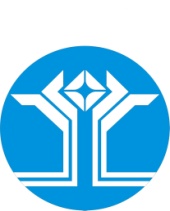 РОССИЙСКАЯ ФЕДЕРАЦИЯ (РОССИЯ)РЕСПУБЛИКА САХА (ЯКУТИЯ)МИРНИНСКИЙ РАЙОНМУНИЦИПАЛЬНОЕ ОБРАЗОВАНИЕ «ПОСЕЛОК АЙХАЛ»ПОСЕЛКОВЫЙ СОВЕТ ДЕПУТАТОВIX СЕССИЯРЕШЕНИЕО внесении изменений и дополнений в решение сессии поселкового Совета депутатов от 21.12.2017 VI- №6-10 «Об утверждении бюджета муниципального образования «Поселок Айхал» Мирнинского района Республики Саха (Якутия) на 2018 год», в редакции решения от 31.01.2018 IV-№ 7-6Руководствуясь Бюджетным кодексом Российской Федерации, сессия поселкового Совета решила:Статья 1. 1) В статье 1:а) в пункте 1 прогнозируемый объем доходов бюджета цифры «258 995 824,86» заменить цифрами «306 087 590,00»;б) в пункте 2 общий объем расходов бюджета цифры «278 241 564,32» заменить цифрами «325 333 329,46»;2)  В статье 2:а) в пункте 1 приложение 1 «прогнозируемый объем поступления доходов по основным источникам на 2018 год» заменить приложением №1 к настоящему решению;3) В статье 3:а) в пункте 1 приложение 4 «распределение бюджетных ассигнований по целевым статьям на реализацию муниципальных программ и подпрограмм на 2018 год» изложить в новой редакции согласно приложению №2 к настоящему решению;б) в пункте 2 приложение 5 «распределение бюджетных ассигнований на реализацию непрограммных расходов на 2018 год» изложить в новой редакции согласно приложению №3 к настоящему решению;в) в пункте 3 приложение 6 «распределение бюджетных ассигнований по разделам, подразделам, целевым статьям и видам расходов на 2018 год» изложить в новой редакции согласно приложению №4 к настоящему решению;г) в пункте 4 приложение 7 «ведомственная структура расходов местного бюджета на 2018 год» изложить в новой редакции согласно приложению №5 к настоящему решению;Статья 2.Разместить настоящее решение с приложениями на официальном сайте Администрации МО «Поселок Айхал» (мо-айхал.рф)Настоящее решение вступает в силу с момента подписанияКонтроль исполнения настоящего решения возложить на комиссию по бюджету, налоговой политике, землепользованию, собственности (Бочаров А.М.)Приложение № 1к решению поселкового Совета депутатовот 28 февраля 2018 года IV- № 9-6Прогнозируемый объем поступления доходов в МО "Поселок Айхал" на 2018 годПриложение № 2к решению поселкового Совета депутатовот 28 февраля 2018 года IV-№ 9-6Распределение бюджетных ассигнований на реализацию непрограммных средств МО "Поселок Айхал" на 2018 годПриложение № 3к решению поселкового Совета депутатовот 28 февраля 2018 года IV№ 9-6Распределение бюджетных ассигнований по целевым статьям расходов на реализацию муниципальных целевых программ и подпрограмм МО "Поселок Айхал" на 2018 годПриложение № 4к решению поселкового Совета депутатовот 28 февраля 2018 года IV№ 9-6Распределение бюджетных ассигнований по разделам, подразделам, целевым статьям, статьям, подстатьям и видам расходов классификации расходов бюджета  МО "Поселок Айхал" на 2018 годПриложение № 5к решению поселкового Совета депутатовот 28 февраля 2018 года IV-№ 9-6Распределение бюджетных ассигнований по разделам, подразделам, целевым статьям, статьям, подстатьям и видам расходов классификации расходов бюджета  МО "Поселок Айхал" на 2018 год28 февраля 2018 годаIV -№ 9-6Заместитель главы администрации МО «Поселок Айхал»___________________________О.В. ВознаяПредседательпоселкового Совета депутатов_______________________ С.А. ДомброванКБКНаименованиеуточненный бюджет 7-уточнение (+,-)уточненный бюджет 9-НАЛОГОВЫЕ И НЕНАЛОГОВЫЕ ДОХОДЫ177 605 052,780,00177 605 052,78Налоговые140 384 550,380,00140 384 550,38000 101 00000 00 0000 000НАЛОГИ НА ПРИБЫЛЬ, ДОХОДЫ131 005 900,000,00131 005 900,00182 101 02010 01 0000 110Налог на доходы физических лиц с доходов, источником которых является налоговый агент, за исключением доходов, в отношении которых исчисление и уплата налога осуществляются в соответствии со статьями 227, 2271 и 228 Налогового кодекса Российской Федерации130 855 900,00130 855 900,00182 101 02020 01 0000 110Налог на доходы физических лиц с доходов, полученных от осуществления деятельности физическими лицами, зарегистрированными в качестве индивидуальных предпринимателей, нотариусов, занимающихся частной практикой, адвокатов, учредивших адвокатские кабинеты и50 000,0050 000,00182 101 02030 01 0000 110Налог на доходы физических лиц с доходов,  полученных физическими лицами в соответствии со статьей 228 Налогового Кодекса Российской Федерации100 000,00100 000,00182 101 02040 01 0000 110Налог на доходы физических лиц в виде фиксированных авансовых платежей с доходов, полученных физическими лицами, являющимися иностранными гражданами, осуществляющими трудовую деятельность по найму у физических лиц на основании патента в соответствии  со с0,000,00000 103 00000 00 0000 000НАЛОГИ НА ТОВАРЫ (РАБОТЫ, УСЛУГИ), РЕАЛИЗУЕМЫЕ НА ТЕРРИТОРИИ РОССИЙСКОЙ ФЕДЕРАЦИИ403 650,380,00403 650,38100 103 02230 01 0000 110Доходы от уплаты акцизов на дизельное топливо, зачисляемые в консолидированные бюджеты субъектов Российской Федерации150 566,95150 566,95100 103 02240 01 0000 110Доходы от уплаты акцизов на моторные масла для дизельных и (или) карбюраторных (инжекторных) двигателей, зачисляемые в консолидированные бюджеты субъектов Российской Федерации1 155,551 155,55100 103 02250 01 0000 110Доходы от уплаты акцизов на автомобильный бензин, производимый на территории Российской Федерации, зачисляемые в консолидированные бюджеты субъектов Российской Федерации275 211,87275 211,87100 103 02260 01 0000 110Доходы от уплаты акцизов на прямогонный бензин, производимый на территории Российской Федерации, зачисляемые в консолидированные бюджеты субъектов Российской Федерации-23 283,99-23 283,99000 1 06 00000 00 0000 000НАЛОГИ НА ИМУЩЕСТВО8 975 000,000,008 975 000,00182 1 06 01030 13 0000 110Налог на имущество физических лиц, взимаемый по ставкам, применяемым к объектам налогообложения, расположенным в границах поселений2 100 000,002 100 000,00182 1 06 06033 13 0000 110Земельный налог с организаций, обладающих земельным участком, расположенным в границах сельских поселений6 849 500,006 849 500,00182 1 06 06043 13 0000 110Земельный налог с физических лиц, обладающих земельным участком, расположенным в границах сельских поселений25 500,0025 500,00Неналоговые37 220 502,400,0037 220 502,40000 111 00000 00 0000 000ДОХОДЫ ОТ ИСПОЛЬЗОВАНИЯ ИМУЩЕСТВА, НАХОДЯЩЕГОСЯ В ГОСУДАРСТВЕННОЙ И МУНИЦИПАЛЬНОЙ СОБСТВЕННОСТИ26 630 212,400,0026 630 212,40803 1 11 05013 13 0000 120Доходы, получаемые в виде арендной платы за земельные участки, госсобственность на которые не разграничена и которые расположены в границах ородских поселений, а также средства от продажи права на заключение договоров аренды указанных земельных участков7 322 000,007 322 000,00803 1 11 05025 13 0000 120Доходы, получаемые в виде арендной платы, а также средства от продажи права на заключение договоров аренды за земли, находящиеся в собственности городских поселений (за исключением земельных участков муниципальных бюджетных и автономных учреждений)352 000,00352 000,00803 1 11 05035 13 0000 120Доходы от сдачи в аренду имущества, находящегося в оперативном управлении органов управления поселений и созданных ими учреждений (за исключением имущества муниципальных бюджетных и автономных учреждений)18 000 000,0018 000 000,00803 1 11 09045 13 0000 120Прочие поступления от использования имущества, находящегося в собственности городских поселений (за исключением имущества муниципальных бюджетных и автономных учреждений, а также имущества муниципальных унитарных предприятий)956 212,40956 212,40000 113 00000 00 0000 000ДОХОДЫ ОТ ОКАЗАНИЯ ПЛАТНЫХ УСЛУГ (РАБОТ) И КОМПЕНСАЦИИ ЗАТРАТ ГОСУДАРСТВА9 090 290,000,009 090 290,00803 1 13 02995 13 0000 130Прочие доходы от компенсации затрат  бюджетов городских поселений9 090 290,009 090 290,00000 114 00000 00 0000 000ДОХОДЫ ОТ ПРОДАЖИ МАТЕРИАЛЬНЫХ И НЕМАТЕРИАЛЬНЫХ АКТИВОВ1 500 000,001 500 000,00803 1 14 02053 13 0000 430Доходы от реализации иного имущества, находящегося в собственности городских поселений (за исключением имущества муниципальных бюджетных и автономных учреждений, а также имущества муниципальных унитарных предприятий, в том числе казенных), в части реализации основных средств по указанному имуществу1 500 000,001 500 000,00БЕЗВОЗМЕЗДНЫЕ ПОСТУПЛЕНИЯ81 390 772,0846 994 101,26128 384 873,34000 202 00000 00 0000 000БЕЗВОЗМЕЗДНЫЕ ПОСТУПЛЕНИЯ ОТ ДРУГИХ БЮДЖЕТОВ БЮДЖЕТНОЙ СИСТЕМЫ РОССИЙСКОЙ ФЕДЕРАЦИИ23 236 772,081 994 101,2625 230 873,34000 2 02 03000 00 0000 151Субвенции бюджетам субъектов Российской Федерации и муниципальных образований2 966 463,000,002 966 463,00803 2 02 35930 13 0000 151Выполнение отдельных государственных полномочий по государственной регистрации актов гражданского состояния104 363,00104 363,00803 2 02 35118 13 0000 151Осуществление первичного воинского учета на территориях, где отсутствуют военные комиссариаты2 785 300,002 785 300,00803 2 02 30024 13 6336 151Выполнение отдельных государственных полномочий на организацию мероприятий по предупреждению и ликвидации болезней животных, их лечению, защите населения от болезней, общих для человека и животных76 800,0076 800,00000 202 04000 00 0000 151Иные межбюджетные трансферты20 270 309,081 994 101,2622 264 410,34803 2 02 45160 13 0000 151Межбюджетные трансферты, передаваемые бюджетам городских поселений для компенсации дополнительных расходов, возникших в результате решений, принятых органами власти другого уровня20 270 309,081 994 101,2622 264 410,34ремонт проезжей части ул. Юбилейная д.2, д.313 138 522,2213 138 522,22ремонт проезжей части жилой застройки4 515 876,524 515 876,52ремонт проезжей части жилой застройки ул. Энтузиастов д.32 615 910,342 615 910,34поддержка общественных и гражданских инициатив "Игровой комплекс для детей 3-5 лет"426 301,26426 301,26поддержка общественных и гражданских инициатив "Площадка для выгула и дрессировки собак"459 000,00459 000,00льготный проезд58 800,0058 800,00организация работы с ртутьсодержащими отходами 100 000,00100 000,00ликвидация несанкционированных свалок ТКО600 000,00600 000,00ликвидация несанкционированных свалок металлолома350 000,00350 000,00000 2 07 00000 00 0000 000ПРОЧИЕ БЕЗВОЗМЕЗДНЫЕ ПОСТУПЛЕНИЯ58 154 000,0045 000 000,00103 154 000,00000 2 07 05030 13 0000 180Прочие безвозмездные поступления в бюджеты  городских поселений58 154 000,0045 000 000,00103 154 000,00803 2 07 05030 13 0000 180Прочие безвозмездные поступления в бюджеты  городских поселений58 154 000,0045 000 000,00103 154 000,00соглашение МУП "АПЖХ"58 154 000,0058 154 000,00Программа сноса АК "АЛРОСА" (ПАО)45 000 000,0045 000 000,00000 2 18 00000 00 0000 000ДОХОДЫ ОТ ВОЗВРАТА ОСТАТКОВ 0,00108 885,52108 885,52803 2 18 60010 13 0000 151Доходы бюджетов городских поселений от возврата остатков субсидий, субвенций и иных межбюджетных трансфертов, имеющих целевое назначение, прошлых лет из бюджетов муниципальных районов0,00108 885,52108 885,52доходы от возврата МБТ в рамках подпрограммы "Обеспечение жильем молодых семей"108 635,52108 635,52доходы от возврата МБТ на реализацию алкогольной продукции250,00250,00000 2 19 00000 00 0000 000ВОЗВРАТ ОСТАТКОВ0,00-11 221,64-11 221,64803 2 19 60010 13 0000 151Возврат прочих остатков субсидий, субвенций и иных межбюджетных трансфертов, имеющих целевое назначение, прошлых лет из бюджетов городских поселений0,00-11 221,64-11 221,64возврат МБТ на благоустройство придомовой территории ул. Алмазная д.4А-11 221,64-11 221,64ВСЕГО ДОХОДОВ258 995 824,8647 091 765,14306 087 590,00№
п/пНаименованиеЦСРВРКОСГУДОПСумма ВСЕГО144 143 786,481ЦП "Поддержка и развитие малого и среднего предпринимательства в поселке Айхал Мирнинского района РС (Я"26 0 00 00000800 000,00Повышение конкурентоспособности субъектов малого и среднего предпринимательства, производящих и реализующих товары (работы, услуги)83 2 00 00000800 000,00Поддержка субъектов малого и среднего предпринимательства26 3 00 10010200 000,00Субсидии юридическим лицам (кроме некоммерческих организаций), индивидуальным предпринимателям, физическим лицам - производителям товаров, работ, услуг26 3 00 10010810200 000,00Безв.переч.кроме гос26 3 00 10010814242200 000,00Мероприятия, направленные на развитие малого и среднего предпринимательства26 3 00 10040300 000,00Прочая закупка товаров, работ и услуг для обеспечения государственных (муниципальных) нужд26 3 00 10040244300 000,00Прочие услуги26 3 00 10040226300 000,00Иные работы и услуги по подстатье 22626 3 00 100402261140300 000,00Предоставление грантов начинающим субъектам малого предпринимательства26 3 00 1005Г300 000,00Субсидии юридическим лицам (кроме некоммерческих организаций), индивидуальным предпринимателям, физическим лицам - производителям товаров, работ, услуг26 3 00 1005Г810300 000,00Безв.переч.кроме гос26 3 00 1005Г814242300 000,002ЦП "Развитие культуры и социокультурного пространства в п. Айхал Мирнинского района РС (Я)"10 0 00 000004 846 830,672.1.Культурно-массовые и информационно просветительские мероприятия10 2 00 100024 846 830,67Культурно-массовые и информационно-просветительские мероприятия10 2 00 100024 846 830,67Иные выплаты, за исключением фонда оплаты труда государственных (муниципальных) органов, лицам, привлекаемым согласно законодательству для выполнения отдельных полномочий10 2 00 10002123200 000,00Прочие расходы10 2 00 10002123290200 000,00Иные расходы по подстатье 290 10 2 00 100021232901150200 000,00Прочая закупка товаров, работ и услуг для обеспечения государственных (муниципальных) нужд10 2 00 100022444 306 830,67Транспортные услуги10 2 00 1000224422287 000,00Другие расходы по оплате транспортных услуг10 2 00 10002244222112587 000,00Прочие услуги10 2 00 100022442262 975 000,00Иные работы и услуги по подстатье 22610 2 00 1000224422611402 975 000,00Прочие расходы10 2 00 100022442901 169 334,00Приобретение (изготовление) подарочной и сувенирной продукции, не предназначенной для дальнейшей перепродажи10 2 00 1000224429011481 169 334,00Увелич.стоим.осн.средств10 2 00 1000224431075 496,67Приобретение основных средств10 2 00 10002244310111675 496,67Премии и гранты10 2 00 10002350340 000,00Прочие расходы10 2 00 10002350290340 000,00Выплата государственных премий, денежных компенсацаций, надбавок и иных выплат10 2 00 100023502901146340 000,003ЦП "Развитие физической культуры и спорта в п. Айхал Мирнинского района РС (Я)"14 0 00 000003 974 835,663.1Развитие массового спорта14 2 00 000003 974 835,66Организация и проведение физкультурно-оздоровительных и спортивных массовых мероприятий14 2 00 100103 974 835,66Иные выплаты, за исключением фонда оплаты труда государственных (муниципальных) органов, лицам, привлекаемым согласно законодательству для выполнения отдельных полномочий14 2 00 100101231 200 000,00Прочие расходы14 2 00 100101232901 200 000,00Иные расходы по подстатье 29014 2 00 1001012329011501 200 000,00Прочая закупка товаров, работ и услуг для обеспечения государственных (муниципальных) нужд14 2 00 100102442 774 835,66Транспортные услуги14 2 00 10010244222598 000,00Другие расходы по оплате транспортных услуг14 2 00 100102442221125598 000,00Прочие услуги14 2 00 10010244226360 000,00Иные работы и услуги по подстатье 22614 2 00 100102442261140360 000,00Прочие расходы14 2 00 10010244290997 772,33Приобретение (изготовление) подарочной и сувенирной продукции, не предназначенной для дальнейшей перепродажи14 2 00 100102442901148997 772,33Увелич.стоим.осн.средств14 2 00 10010244310569 503,33Приобретение основных средств14 2 00 100102443101116569 503,33Увелич.стоим.мат.запасов14 2 00 10010244340249 560,00Приобретение мягкого инвентаря14 2 00 100102443401117249 560,00Премии и гранты14 2 00 10010350Прочие расходы14 2 00 10010350290Выплата государственных премий, денежных компенсацаций, надбавок и иных выплат14 2 00 1001035029011464ЦП "Комплексное развитие транспортной инфраструктуры МО "Поселок Айхал"18 0 00 0000041 836 148,704.1Дорожное хозяйство18 5 00 0000041 836 148,70Содержание, текущий и каптальный автомбильных дорог общего пользования местного значения18 5 00 1001041 836 148,70Закупка товаров, работ, услуг в целях капитального ремонта государственного (муниципального) имущества18 5 00 100102438 418 463,38Усл.по сод-ю им-ва18 5 00 100102432258 418 463,38Текущий и капитальный ремонт и реставрация нефинансовых активов 18 5 00 1001024322511058 418 463,38Прочая закупка товаров, работ и услуг для обеспечения государственных (муниципальных) нужд18 5 00 1001024433 417 685,32Услуги по содержанию имущества18 5 00 1001024422531 448 800,32Текущий и капитальный ремонт и реставрация нефинансовых активов 18 5 00 10010244225110520 419 325,79Содержание в чистоте помещений, зданий, дворов, иного имущества18 5 00 10010244225111111 029 474,53Прочие услуги18 5 00 100102442261 776 885,00Иные работы и услуги по подстатье 22618 5 00 1001024422611401 776 885,00Увелич.стоим.осн.средств18 5 00 1001024431092 000,00Приобретение основных средств18 5 00 10010244310111692 000,00Увелич.стоим мат.зпасов18 5 00 10010244340100 000,00Приобретение мат.запасов18 5 00 100102443401123100 000,005ЦП "Приоритетные направления по молодежной политике в п. Айхал Мирнинского района РС (Я) "11 0 00 000001 439 403,005.1Содание условий для развития потенциала подрастающего поколения, молодежи11 2 00 000001 439 403,00Организация и проведение мероприятий в области молодежной политики11 2 00 110201 439 403,00Иные выплаты, за исключением фонда оплаты труда государственных (муниципальных) органов, лицам, привлекаемым согласно законодательству для выполнения отдельных полномочий11 2 00 11020123182 348,00Прочие расходы11 2 00 11020123290182 348,00Иные расходы по подстатье 290 11 2 00 110201232901150182 348,00Иные выплаты, за исключением фонда оплаты труда государственных (муниципальных) органов, лицам, привлекаемым согласно законодательству для выполнения отдельных полномочий11 2 00 110202441 039 555,00Транспортные услуги11 2 00 11020244222121 800,00Другие расходы по оплате транспортных услуг11 2 00 110202442221125121 800,00Прочие услуги11 2 00 11020244226351 995,00Иные работы и услуги по подстатье 22611 2 00 110202442261140351 995,00Прочие расходы11 2 00 11020244290565 760,00Приобретение (изготовление) подарочной и сувенирной продукции, не предназначенной для дальнейшей перепродажи11 2 00 110202442901148565 760,00Стипендии11 2 00 1102034067 500,00Прочие расходы11 2 00 1102034029067 500,00Выплата государственных премий, денежных компенсацаций, надбавок и иных выплат11 2 00 11020340290114667 500,00Премии и гранты11 2 00 11020350150 000,00Прочие расходы11 2 00 11020350290150 000,00Выплата государственных премий, денежных компенсацаций, надбавок и иных выплат11 2 00 110203502901146150 000,006ЦП "Обеспечение качественным жильем" 20 0 00 0000048 479 779,206.1Подпрограмма "Обеспечение жильем молодых семей МО "Поселок Айхал" Мирнинского района РС (Я)"20 3 00 000002 146 800,00Мероприятия  подпрограммы "Обеспечение жильем молодых семей" федеральной целевой программы "Жилище" (за счет средств МБ)20 3 00 L02002 146 800,00Субсидии гражданам на приобретение жилья20 3 00 L02003222 146 800,00Пос.по соц.пом.нас-ю20 3 00 L02003222622 146 800,00Другие выплаты по социальной помощи20 3 00 L020032226211422 146 800,006.2Подпрограмма "Переселение граждан из ветхого и аварийного жилого фонда в МО "Поселок Айхал" Мирнинского района РС (Я)"20 3 00 0000046 332 979,20Переселение граждан из аварийного жилищного фонда20 3 00 1003046 332 979,20Прочая закупка товаров, работ и услуг для обеспечения государственных (муниципальных) нужд20 3 00 1003024423 217 892,20Увелич.стоим ОС20 3 00 1003024431023 217 892,20Приобретение (изготовление) основных средств20 3 00 10030244310111623 217 892,20Уплата иных платежей20 3 00 1003085323 115 087,00Прочие расходы20 3 00 1003085329023 115 087,00Иные расходы по подст.29020 3 00 10030853290115023 115 087,007Социальная поддержка граждан 15 0 00 000006 393 716,267.1ЦП "Безбарьерная среда МО в "Поселок Айхал" Мирнинского района РС (Я)"15 5 00 10010130 000,00Доступная среда15 5 00 10010130 000,00Прочая закупка товаров, работ и услуг для обеспечения государственных (муниципальных) нужд15 5 00 10010244130 000,00Транспортные услуги15 5 00 1001024422230 000,00Другие расходы по оплате транспортных услуг15 5 00 10010244222112530 000,00Прочие услуги15 5 00 10010244226100 000,00Иные работы, услуги по подстатье 22615 5 00 100102442261140100 000,007.2ЦП "Социальная поддержка населения МО "Поселок Айхал" Мирнинского района РС (Я) на 2017-2019 г.г."15 3 00 100103 859 000,00Меры социальной поддержки для семьи и детей из малообеспеченных и многодетных семей 15 3 00 100103 859 000,00Прочая закупка товаров, работ и услуг для обеспечения государственных (муниципальных) нужд15 3 00 10010244859 000,00Прочие услуги15 3 00 10010244226200 000,00Иные работы, услуги по подстатье 22615 3 00 100102442261140200 000,00Прочие расходы15 3 00 10010244290659 000,00Приобретение (изготовление) подарочной и сувенирной продукции, не предназначенной для дальнейшей перепродажи15 3 00 100102442901148659 000,00Увелич.стоим.мат.зап15 3 00 10010244340Приобретение прочих материальных запасов15 3 00 100102443401123Пособия, компенсации, меры социальной поддежки по публичным нормативным обязательствам15 3 00 100103133 000 000,00Пос.по соц.пом.нас-ю15 3 00 100103132623 000 000,00Другие выплаты по социальной помощи15 3 00 1001031326211423 000 000,007.3ЦП "Профилактика безнадзорности и правонарушений среди несовершеннолетних в МО "Поселок Айхал" Мирнинского района РС (Я"15 3 00 000001 319 415,00Меры социальной поддержки для семьи и детей из малообеспеченных и многодетных семей 15 3 00 100101 319 415,00Прочая закупка товаров, работ и услуг для обеспечения государственных (муниципальных) нужд15 3 00 100102441 222 215,00Транспортные услуги15 3 00 10010244222117 600,00Другие расходы по оплате транспортных услуг15 3 00 100102442221125117 600,00Прочие услуги15 3 00 10010244226646 000,00Иные работы, услуги по подстатье 22615 3 00 100102442261140646 000,00Прочие расходы15 3 00 10010244290352 868,20Приобретение (изготовление) подарочной и сувенирной продукции, не предназначенной для дальнейшей перепродажи15 3 00 10010244290114837 268,20Иные расходы по подстатье 29015 3 00 100102442901150315 600,00Увелич.стоим.мат.зап15 3 00 10010244340105 746,80Приобретение прочих материальных запасов15 3 00 100102443401123105 746,80Пособия, компенсации и иные социальные выплаты гражданам, кроме публичных нормативных обязательств15 3 00 1001032197 200,00Пос.по соц.пом.нас-ю15 3 00 1001032126297 200,00Другие выплаты по социальной помощи15 3 00 10010321262114297 200,007.4.ЦП "Поддержка НКО"15 2 00 000001 085 301,26Поддержка социально-ориентированных некоммерческих организаций15 2 00 100101 085 301,26Иные межбюджетные трансферты15 2 00 10010540885 301,26Перечисления другим бюджетам бюджетной системы РФ15 2 00 10010540251885 301,26Субсидии некоммерческим организациям15 2 00 10010630200 000,00Безв.переч.организациям, за исключением государственных и муниципальных организаций15 2 00 10010630242200 000,008ЦП "Профилактика правонарушений в МО "Поселок Айхал" Мирнинского района Р (Я) на 2017-2019 г.г."17 1 00 10010131 330,00Поддержка общественных организаций, содействищим правохранительным органам в профилактике правонарушений и обеспечении общественной безопасности17 1 00 10010131 330,00Прочая закупка товаров, работ и услуг для обеспечения государственных (муниципальных) нужд17 1 00 1001024471 330,00Прочие услуги17 1 00 1001024422660 000,00Услуги по страхованию17 1 00 10010244226113560 000,00Прочие расходы17 1 00 100102442901 330,00Приобретение (изготовление) подарочной и сувенирной продукции, не предназначенной для дальнейшей перепродажи17 1 00 1001024429011481 330,00Увелич.стоим.мат.зап17 1 00 1001024434010 000,00Приобретение мягкого инвентаря17 1 00 100102443401117Приобретение прочих материальных запасов17 1 00 10010244340112310 000,00Социальное обеспечение и выплаты17 1 00 1001030060 000,00Выплата государственных премий, денежных компенсацаций, надбавок и иных выплат17 1 00 10010350290114660 000,009Формирование современной городской среды на территории РС (Я)23 0 00 0000033 213 437,649.1ЦП "Благоустройство МО Поселок Айхал"69 8 00 0000023 386 758,49Содержание и ремонт объектов уличного освещения23 2 00 100104 845 229,99Прочая закупка товаров, работ и услуг для обеспечения государственных (муниципальных) нужд23 2 00 100102444 845 229,99Коммунальные услуги23 2 00 100102442231 317 941,49Оплата услуг предоставления электроэнергии23 2 00 1001024422311091 317 941,49Усл.по сод-ю им-ва23 2 00 100102442253 227 288,50Другие расходы по содержанию имущества23 2 00 1001024422511293 227 288,50Увеличение стоим.мат.запасов23 2 00 10010244340300 000,00Приобретение мат.запасов23 2 00 100102443401123300 000,00Очистка и посадка зеленой зоны23 2 00 10020500 000,00Прочая закупка товаров, работ и услуг для обеспечения государственных (муниципальных) нужд23 2 00 10020244500 000,00Увелич.стоим.осн.средств23 2 00 10020244310147 286,67Приобретение основных средств23 2 00 100202443101116147 286,67Увелич.стоим.мат.зап23 2 00 10020244340352 713,33Приобретение прочих материальных запасов23 2 00 100202443401123352 713,33Организация ритуальных услуг и содержание мест захоронения23 2 00 100301 711 108,76Прочая закупка товаров, работ и услуг для обеспечения государственных (муниципальных) нужд23 2 00 100302441 711 108,76Транспортные услуги23 2 00 1003024422286 693,25Другие расходы по оплате транспортных услуг23 2 00 10030244222112586 693,25Усл.по сод-ю им-ва23 2 00 100302442251 443 594,26Содержание в чистоте помещений, зданий, дворов, иного имущества23 2 00 1003024422511111 443 594,26Прочие услуги23 2 00 10030244226180 821,25Иные работы и услуги по подстатье 22623 2 00 100302442261140180 821,25Содержание скверов и площадей23 2 00 100405 686 658,81Прочая закупка товаров, работ и услуг для обеспечения государственных (муниципальных) нужд23 2 00 100402445 686 658,81Усл.по сод-ю им-ва23 2 00 100402442255 686 658,81Содержание в чистоте помещений, зданий, дворов, иного имущества23 2 00 1004024422511115 686 658,81Организация и утилизация бытовых и промышленных отходов, проведение рекультивации23 2 00 100601 290 695,00Прочая закупка товаров, работ и услуг для обеспечения государственных (муниципальных) нужд23 2 00 100602441 290 695,00Усл.по сод-ю им-ва23 2 00 100602442251 290 695,00Содержание в чистоте помещений, зданий, дворов, иного имущества23 2 00 1006024422511111 290 695,00Прочие мероприятия по благоустройству23 2 00 100909 353 065,93Прочая закупка товаров, работ и услуг для обеспечения государственных (муниципальных) нужд23 2 00 100902449 153 065,93Усл.по сод-ю им-ва23 2 00 10090244225150 000,00Текущий и капитальный ремонт и реставрация нефинансовых активов23 2 00 100902442251105150 000,00Прочие услуги23 2 00 100902442267 283 405,93Установка, наладка, монтаж пожарной, охранной сигнализации, локально-вычислительных сетей, систем видеонаблюдения, контроля доступа и другие монтажные работы23 2 00 100902442261133763 087,82Иные работы и услуги по подстатье 22623 2 00 1009024422611406 520 318,11Увелич.стоим ОС23 2 00 100902443101 619 660,00Приобретение (изготовление) основных средств23 2 00 1009024431011161 619 660,00Увелич.стоим.мат.зап23 2 00 10090244340100 000,00Приобретение строительных материалов23 2 00 10090244340111250 000,00Приобретение прочих материальных запасов23 2 00 10090244340112350 000,00Премии и гранты23 2 00 10090350200 000,00Прочие расходы23 2 00 10090350290200 000,00Выплата государственных премий, денежных компенсацаций, надбавок и иных выплат23 2 00 100903502901146200 000,009.2.ЦП "Городская среда"23 1 00 000009 826 679,15Поддержка государственых программ субъектов РФ и мунципальых программ формирования современной городской среды23 1 00 L55509 826 679,15Прочая закупка товаров, работ и услуг для обеспечения государственных (муниципальных) нужд23 1 00 L55502449 826 679,15Усл.по сод-ю им-ва23 1 00 L55502442259 826 679,15Текущий и капитальный ремонт и реставрация нефинансовых активов23 1 00 L555024422511059 826 679,1510Капитальный ремонт общего имущества многоквартирных домов20 4 00 000003 028 305,3510.1.Имущественный взнос в некоммерческую организацию "Фонд капитального ремонта многоквартирных домов Республики Саха (Якутия)" на проведение капитального ремонта общего имущества в многоквартирных домах Республики Саха (Якутия)20 4 00 10010988 786,62Прочая закупка товаров, работ и услуг для обеспечения государственных (муниципальных) нужд20 4 00 10010244988 786,62Усл.по сод-ю им-ва20 4 00 10010244225988 786,62Текущий и капитальный ремонт и реставрация нефинансовых активов20 4 00 100102442251105988 786,6210.2.ЦП "Муниципальная адресная программа текущего и капитального ремонта многоквартирных домов, все помещения которых находятся в муниципальной собственности МО "Поселок Айхал" Мирнинского района РС (Я) на 2016-2018 г.г."20 4 00 100302 039 518,73Закупка товаров, работ, в целях капитального ремонта государственного (муниципального) имущества20 4 00 100302431 939 518,73Усл.по сод-ю им-ва20 4 00 100302432251 939 518,73Текущий и капитальный ремонт и реставрация нефинансовых активов20 4 00 1003024322511051 939 518,73Прочая закупка товаров, работ и услуг для обеспечения государственных (муниципальных) нужд20 4 00 10030244100 000,00Увелич.стоим.мат.зап20 4 00 10030244340100 000,00Приобретение строительных материалов20 4 00 10030244340111250 000,00Приобретение прочих материальных запасов20 4 00 10030244340112350 000,00НаименованиеВЕДРЗПРЦСРВРКОСГУДОПСуммаВСЕГО803181 189 542,98Администрация Муниципального Образования "Поселок Айхал" Мирнинского района Республики Саха (Якутия)803181 189 542,98ОБЩЕГОСУДАРСТВЕННЫЕ ВОПРОСЫ80301108 434 282,83Функционирование высшего должностного лица субъекта Российской Федерации и муниципального образования80301024 162 753,99Непрограммные расходы803010299 0 00 000004 162 753,99Руководство и управление в сфере установленных функций органов государственной власти субъектов Российской Федерации, органов местного самоуправления Республики Саха (Якутия)803010299 1 00 000004 162 753,99Глава муниципального образования803010299 1 00 116004 162 753,99Расходы на выплаты персоналу в целях обеспечения выполнения функций государственными (муниципальными) органами, казенными учреждениями, органами управления государственными внебюджетными фондами803010299 1 00 116001004 162 753,99Расходы на выплаты персоналу государственных (муниципальных) органов803010299 1 00 116001204 162 753,99Фонд оплаты труда государственных (муниципальных) органов803010299 1 00 116001204 162 753,99Заработная плата803010299 1 00 116001212113 325 087,68Начисл. на  опл.труд803010299 1 00 11600129213837 666,31Функционирование законодательных (представительных) органов государственной власти и представительных органов муниципальных образований80301031 190 591,34Непрограммные расходы803010399 0 00 000001 190 591,34Руководство и управление в сфере установленных функций органов государственной власти субъектов Российской Федерации, органов местного самоуправления Республики Саха (Якутия)803010399 1 00 000001 190 591,34Расходы на содержание органов местного самоуправления803010399 1 00 114101 190 591,34Расходы на выплаты персоналу в целях обеспечения выполнения функций государственными (муниципальными) органами, казенными учреждениями, органами управления государственными внебюджетными фондами803010399 1 00 11410100238 800,00Расходы на выплаты персоналу государственных (муниципальных) органов803010399 1 00 11410120238 800,00Фонд оплаты труда государственных (муниципальных) органов803010399 1 00 114101210,00Заработная плата803010399 1 00 11410121211Начисл. на  опл.труд803010399 1 00 11410129213Иные выплаты персоналу государственных (муниципальных) органов, за исключением фонда оплаты труда803010399 1 00 114101220,00Прочие выплаты803010399 1 00 114101222120,00Возмещение расходов, связанных с проездом в отпуск803010399 1 00 114101222121101Командировочные расходы (суточные при служебных командировках; оплата проезда к месту служебной командировки; оплата за проживание в жилых помещениях при служ.командировках)803010399 1 00 114101222121104Прочие компенсации по подстатье 212 803010399 1 00 114101222121124Иные выплаты, за исключением фонда оплаты труда государственных (муниципальных) органов, лицам, привлекаемым согласно законодательству для выполнения отдельных полномочий803010399 1 00 11410123238 800,00Прочие расходы803010399 1 00 11410123290238 800,00Иные расходы по подстатье 290803010399 1 00 114101232901150238 800,00Закупка товаров, работ и услуг для государственных (муниципальных) нужд803010399 1 00 11410200430 151,34Иные закупки товаров, работ и услуг для обеспечения государственных (муниципальных) нужд803010399 1 00 11410240430 151,34Закупка товаров, работ, услуг в сфере информационно-коммуникационных технологий803010399 1 00 1141024215 252,11Услуги связи803010399 1 00 1141024222115 252,11Увелич.стоим.мат.зап803010399 1 00 114102423400,00Приобретение прочих материальных запасов803010399 1 00 114102423401123Прочая закупка товаров, работ и услуг для обеспечения государственных (муниципальных) нужд803010399 1 00 11410244414 899,23Услуги связи803010399 1 00 11410244221Прочие услуги803010399 1 00 1141024422692 816,84Подписка на периодические и справочные издания803010399 1 00 11410244226113742 816,84Плата за обучение на курсах повышения квалификации, подготовки и переподготовки специалистов803010399 1 00 11410244226113950 000,00Прочие расходы803010399 1 00 11410244290284 082,39Приобретение (изготовление) подарочной и сувенирной продукции, не предназначенной для дальнейшей перепродажи803010399 1 00 114102442901148225 282,39Представительские расходы, прием и обслуживание делегаций803010399 1 00 11410244290114958 800,00Увелич.стоим ОС803010399 1 00 1141024431020 000,00Приобретение (изготовление) основных средств803010399 1 00 11410244310111620 000,00Увелич.стоим.мат.зап803010399 1 00 1141024434018 000,00Приобретение прочих материальных запасов803010399 1 00 11410244340112318 000,00Социальное обеспечение и иные выплаты населению803010399 1 00 11410300521 640,00Премии и гранты803010399 1 00 11410350521 640,00Прочие расходы803010399 1 00 11410350290521 640,00Выплата государственных премий, денежных компенсацаций, надбавок и иных выплат803010399 1 00 114103502901146521 640,00Функционирование Правительства Российской Федерации, высших исполнительных органов государственной власти субъектов Российской Федерации, местных администраций803010478 911 331,63Непрограммные расходы803010499 0 00 0000078 911 331,63Руководство и управление в сфере установленных функций органов государственной власти субъектов Российской Федерации, органов местного самоуправления Республики Саха (Якутия)803010499 1 00 0000078 911 331,63Расходы на содержание органов местного самоуправления803010499 1 00 1141078 911 331,63Расходы на выплаты персоналу в целях обеспечения выполнения функций государственными (муниципальными) органами, казенными учреждениями, органами управления государственными внебюджетными фондами803010499 1 00 1141010071 010 792,10Расходы на выплаты персоналу государственных (муниципальных) органов803010499 1 00 1141012067 935 277,60Фонд оплаты труда государственных (муниципальных) органов803010499 1 00 1141012067 935 277,60Заработная плата803010499 1 00 1141012121154 839 434,26Начисл. на  опл.труд803010499 1 00 1141012921313 095 843,34Иные выплаты персоналу государственных (муниципальных) органов, за исключением фонда оплаты труда803010499 1 00 114101223 075 514,50Прочие выплаты803010499 1 00 114101222123 075 514,50Возмещение расходов, связанных с проездом в отпуск803010499 1 00 1141012221211011 738 014,50Командировочные расходы (суточные при служебных командировках; оплата проезда к месту служебной командировки; оплата за проживание в жилых помещениях при служ.командировках)803010499 1 00 114101222121104980 000,00Прочие компенсации по подстатье 212803010499 1 00 114101222121124357 500,00Закупка товаров, работ и услуг для государственных (муниципальных) нужд803010499 1 00 114102007 585 839,53Иные закупки товаров, работ и услуг для обеспечения государственных (муниципальных) нужд803010499 1 00 114102407 585 839,53Закупка товаров, работ, услуг в сфере информационно-коммуникационных технологий803010499 1 00 114102422 447 518,56Услуги связи803010499 1 00 114102422211 225 026,56Усл.по сод-ю им-ва803010499 1 00 11410242225150 000,00Текущий и капитальный ремонт и реставрация нефинансовых активов803010499 1 00 114102422251105150 000,00Прочие услуги803010499 1 00 11410242226933 492,00Услуги в области информационных технологий803010499 1 00 114102422261136933 492,00Увелич.стоим ОС803010499 1 00 11410242310139 000,00Приобретение (изготовление) основных средств803010499 1 00 114102423101116139 000,00Увелич.стоим.мат.зап803010499 1 00 114102423400,00Приобретение прочих материальных запасов803010499 1 00 114102423401123Прочая закупка товаров, работ и услуг для обеспечения государственных (муниципальных) нужд803010499 1 00 114102445 138 320,97Услуги связи803010499 1 00 1141024422150 000,00Транспортные услуги803010499 1 00 11410244222220 000,00Другие расходы по оплате транспортных услуг803010499 1 00 114102442221125220 000,00Коммунальные услуги803010499 1 00 114102442232 805 935,30Оплата услуг отопления прочих поставщиков803010499 1 00 11410244223110721 969 237,78Оплата услуг предоставления электроэнергии803010499 1 00 114102442231109796 621,38Оплата услуг горячего и холодного водоснабжения, подвоз воды803010499 1 00 11410244223111031 526,52Оплата услуг канализации, ассенизации, водоотведения803010499 1 00 1141024422311268 549,62Усл.по сод-ю им-ва803010499 1 00 11410244225103 519,92Текущий и капитальный ремонт и реставрация нефинансовых активов803010499 1 00 114102442251105100 000,00Содержание в чистоте помещений, зданий, дворов, иного имущества803010499 1 00 114102442251111Другие расходы по содержанию имущества803010499 1 00 1141024422511293 519,92Прочие услуги803010499 1 00 11410244226727 915,75Услуги вневедомственной и ведомственной (в т.ч. пожарной) охраны803010499 1 00 11410244226113479 000,00Услуги по страхованию803010499 1 00 114102442261135Подписка на периодические и справочные издания803010499 1 00 114102442261137121 400,00Плата за обучение на курсах повышения квалификации, подготовки и переподготовки специалистов803010499 1 00 114102442261139130 000,00Иные работы и услуги по подстатье 226803010499 1 00 114102442261140397 515,75Прочие расходы803010499 1 00 11410244290Иные расходы по подстатье 290803010499 1 00 114102442901150Увелич.стоим ОС803010499 1 00 11410244310100 000,00Приобретение (изготовление) основных средств803010499 1 00 114102443101116100 000,00Увелич.стоим.мат.зап803010499 1 00 114102443401 130 950,00Приобретение горюче-смазочных материалов803010499 1 00 114102443401121570 700,00Приобретение мягкого инвентаря803010499 1 00 11410244340111710 150,00Приобретение прочих материальных запасов803010499 1 00 114102443401123550 100,00Иные бюджетные ассигнования803010499 1 00 11410800314 700,00Уплата налогов, сборов и иных платежей803010499 1 00 11410850314 700,00Уплата налога на имущество организаций и земельного налога803010499 1 00 1141085130 000,00Прочие расходы803010499 1 00 1141085129030 000,00Уплата налогов (включаемых в состав расходов), госпошлин и сборов, разного рода платежей в бюджеты всех уровней803010499 1 00 11410851290114330 000,00Уплата прочих налогов, сборов и иных платежей803010499 1 00 11410852133 700,00Прочие расходы803010499 1 00 11410852290133 700,00Уплата налогов (включаемых в состав расходов), госпошлин и сборов, разного рода платежей в бюджеты всех уровней803010499 1 00 114108522901143133 700,00Уплата иных платежей803010499 1 00 11410853151 000,00Прочие расходы803010499 1 00 11410853290151 000,00Уплата налогов803010499 1 00 1141085329011432 000,00Уплата штрафов, пеней803010499 1 00 1141085329011441 500,00Иные расходы по подстатье 290 803010499 1 00 114108532901150147 500,00Другие общегосударственные вопросы803011324 169 605,87Непрограммные расходы803011399 0 00 0000024 169 605,87Прочие непрограммные расходы803011399 5 00 0000023 444 605,87Резервный фонд местной администрации803011399 5 00 711003 078 507,84Закупка товаров, работ и услуг для государственных (муниципальных) нужд803011399 5 00 711002003 078 507,84Иные закупки товаров, работ и услуг для обеспечения государственных (муниципальных) нужд803011399 5 00 711002403 078 507,84Прочая закупка товаров, работ и услуг для обеспечения государственных (муниципальных) нужд803011399 5 00 711002443 078 507,84Прочие расходы803011399 5 00 711002442903 078 507,84Иные расходы по подстатье 290803011399 5 00 7110024429011503 078 507,84Расходы по управлению муниицпальным имуществом и земельными ресурсами803011399 5 00 9100220 366 098,03Закупка товаров, работ и услуг для государственных (муниципальных) нужд803011399 5 00 9100220019 635 202,03Иные закупки товаров, работ и услуг для обеспечения государственных (муниципальных) нужд803011399 5 00 9100224019 635 202,03Закупка товаров, работ, услуг в сфере информационно-коммуникационных технологий803011399 5 00 9100224226 918,16Услуги связи803011399 5 00 9100224222126 918,16Закупка товаров, работ, услуг в целях капитального ремонта803011399 5 00 91002243684 772,14Усл.по сод-ю им-ва803011399 5 00 91002243225684 772,14Текущий и капитальный ремонт и реставрация нефинансовых активов803011399 5 00 910022432251105684 772,14Прочая закупка товаров, работ и услуг для обеспечения государственных (муниципальных) нужд803011399 5 00 9100224418 923 511,73Транспортные расходы803011399 5 00 910022442220,00Другие расходы по оплате транспортных услуг 803011399 5 00 910022442221125Коммунальные услуги803011399 5 00 910022442239 528 417,47Оплата услуг отопления прочих поставщиков803011399 5 00 91002244223110727 951 714,90Оплата услуг предоставления электроэнергии803011399 5 00 910022442231109438 127,57Оплата услуг горячего и холодного водоснабжения, подвоз воды803011399 5 00 910022442231110930 905,36Оплата услуг канализации, ассенизации, водоотведения803011399 5 00 910022442231126207 669,64Усл.по сод-ю им-ва803011399 5 00 910022442251 051 078,62Текущий и капитальный ремонт и реставрация нефинансовых активов803011399 5 00 910022442251105Содержание в чистоте помещений, зданий, дворов, иного имущества803011399 5 00 910022442251111405 260,53Другие расходы по содержанию имущества803011399 5 00 910022442251129645 818,09Прочие услуги803011399 5 00 910022442266 308 940,63Установка, наладка, монтаж пожарной, охранной сигнализации, локально-вычислительных сетей, систем видеонаблюдения, контроля доступа и другие монтажные работы803011399 5 00 9100224422611332 010 000,00Услуги по страхованию803011399 5 00 910022442261135100 000,00Иные работы и услуги по подстатье 226803011399 5 00 9100224422611404 198 940,63Прочие расходы803011399 5 00 91002244290819 988,34Приобретение (изготовление) подарочной и сувенирной продукции, не предназначенной для дальнейшей перепродажи803011399 5 00 910022442901148819 988,34Увелич.стоим ОС803011399 5 00 910022443101 215 086,67Приобретение (изготовление) основных средств803011399 5 00 9100224431011161 215 086,67Увелич.стоим.мат.зап803011399 5 00 910022443400,00Приобретение прочих материальных запасов803011399 5 00 910022443401123Социальное обеспечение и иные выплаты населению803011399 5 00 91002300730 296,00Премии и гранты803011399 5 00 91002350730 296,00Прочие расходы803011399 5 00 91002350290730 296,00Выплата государственных премий, денежных компенсацаций, надбавок и иных выплат803011399 5 00 910023502901146730 296,00Иные бюджетные ассигнования803011399 5 00 91002800600,00Уплата налогов, сборов и иных платежей803011399 5 00 91002850600,00Уплата штрафов, пеней803011399 5 00 91002853600,00Прочие расходы803011399 5 00 91002853290600,00Уплата налогов (включаемых в состав расходов), госпошлин и сборов, разного рода платежей в бюджеты всех уровней803011399 5 00 910028532901144600,00Выполнение других обязательств муниципальных образований803011399 5 00 91018225 000,00Закупка товаров, работ и услуг для государственных (муниципальных) нужд803011399 5 00 91018200150 000,00Иные закупки товаров, работ и услуг для обеспечения государственных (муниципальных) нужд803011399 5 00 91018240150 000,00Прочая закупка товаров, работ и услуг для обеспечения государственных (муниципальных) нужд803011399 5 00 91018244150 000,00Прочие расходы803011399 5 00 91018244290150 000,00Представительские расходы803011399 5 00 910182442901149150 000,00Исполнение судебных актов803011399 5 00 9101883075 000,00Исполнение судебных актов РФ и мировых соглашений органов местного самоуправления803011399 5 00 9101883175 000,00Прочие расходы803011399 5 00 9101883129075 000,00Возмещение морального вреда по решению суд.органов и оплата судебных издержек803011399 5 00 91018831290114575 000,00Условно утвержденные расходы803011399 9 00 00000500 000,00Условно утвержденные расходы803011399 9 00 00000500 000,00Закупка товаров, работ и услуг для государственных (муниципальных) нужд803011399 9 00 00000200500 000,00Иные закупки товаров, работ и услуг для обеспечения государственных (муниципальных) нужд803011399 9 00 00000240500 000,00Прочая закупка товаров, работ и услуг для обеспечения государственных (муниципальных) нужд803011399 9 00 00000244500 000,00Прочие расходы803011399 9 00 00000244290500 000,00Иные расходы по подстатье 290803011399 9 00 000002442901150500 000,00НАЦИОНАЛЬНАЯ ОБОРОНА803022 785 300,00Мобилизационная и вневойсковая подготовка80302032 785 300,00Непрограммные расходы803020399 0 00 000002 785 300,00Прочие непрограммные расходы803020399 5 00 000002 785 300,00Субвенция на осуществление первичного воинского учета на территориях, где отсутствуют военные комиссариаты (в части ГО, МП, ГП)803020399 5 00 511802 785 300,00Расходы на выплаты персоналу в целях обеспечения выполнения функций государственными (муниципальными) органами, казенными учреждениями, органами управления государственными внебюджетными фондами803020399 5 00 511801002 785 300,00Расходы на выплаты персоналу государственных (муниципальных) органов803020399 5 00 511801202 785 300,00Фонд оплаты труда государственных (муниципальных) органов803020399 5 00 511801212 785 300,00Заработная плата803020399 5 00 511801212112 139 247,31Субвенции бюджетам субъектов Российской Федерации и муниципальных образований на осуществление первичного воинского учета на территориях, где отсутствуют военные комиссариаты803020399 5 00 511801212113652 139 247,31Начисл. на  опл.труд803020399 5 00 51180129213646 052,69Субвенции бюджетам субъектов Российской Федерации и муниципальных образований на осуществление первичного воинского учета на территориях, где отсутствуют военные комиссариаты803020399 5 00 51180129213365646 052,69НАЦ.БЕЗОПАСНОСТЬ И ПРАВООХРАНИТЕЛЬНАЯ ДЕЯТЕЛЬНОСТЬ80303648 415,00Органы юстиции8030304104 363,00Непрограммные расходы803030499 0 00 00000104 363,00Прочие непрограммные расходы803030499 5 00 00000104 363,00Выполнение отдельных государственных полномочий по государственной регистрации актов гражданского состояния803030499 5 00 59300104 363,00Закупка товаров, работ и услуг для государственных (муниципальных) нужд803030499 5 00 59300200104 363,00Иные закупки товаров, работ и услуг для обеспечения государственных (муниципальных) нужд803030499 5 00 59300240104 363,00Прочая закупка товаров, работ и услуг для обеспечения государственных (муниципальных) нужд803030499 5 00 59300244104 363,00Прочие услуги803030499 5 00 59300244226104 363,00Субвенции бюджетам субъектов Российской Федерации и муниципальных образований на государственную регистрацию актов гражданского состояния803030499 5 00 59300244226360104 363,00Защита населения и территории от чрезвычайных ситуаций природного и техногенного характера, гражданская оборона8030309544 052,00Непрограммные расходы803030999 0 00 00000544 052,00Прочие непрограммные расходы803030999 5 00 00000544 052,00Расходы по предупреждению и ликвидации последствий чрезвычайных ситуаций и стихийных бедствий природного и техногенного характера803030999 5 00 91003544 052,00Закупка товаров, работ и услуг для государственных (муниципальных) нужд803030999 5 00 91003200544 052,00Иные закупки товаров, работ и услуг для обеспечения государственных (муниципальных) нужд803030999 5 00 91003240544 052,00Прочая закупка товаров, работ и услуг для обеспечения государственных (муниципальных) нужд803030999 5 00 91003244544 052,00Прочая закупка товаров, работ и услуг для обеспечения государственных (муниципальных) нужд803030999 5 00 91003244544 052,00Усл.по сод-ю им-ва803030999 5 00 9100324422517 244,00Текущий и капитальный ремонт и реставрация нефинансовых активов803030999 5 00 91003244225110517 244,00Прочие услуги803030999 5 00 91003244226186 208,00Услуги страхования803030999 5 00 910032442261135100 000,00Иные работы и услуги по подстатье 226803030999 5 00 91003244226114086 208,00Увеличение стоимости основных средств803030999 5 00 91003244310160 600,00Приобретение основных средств803030999 5 00 910032443101116160 600,00Увеличение стоимости материальных запасов803030999 5 00 91003244340180 000,00Приобретение медикаментов  803030999 5 00 91003244340111930 000,00Приобретение продуктов питания 803030999 5 00 910032443401120150 000,00НАЦИОНАЛЬНАЯ ЭКОНОМИКА803043 368 126,00Сельское хозяйство и рыболовство8030405164 566,00Непрограммные расходы803040599 0 00 0000076 800,00Прочие непрограммные расходы803040599 5 00 0000076 800,00Выполнение отдельных государственных полномочий по организации мероприятий по предупреждению и ликивдации болезней животных, их лечению, защите населения от болезней, общих для человека и животных803040599 5 00 6336076 800,00Закупка товаров, работ и услуг для государственных (муниципальных) нужд803040599 5 00 6336020076 800,00Иные закупки товаров, работ и услуг для обеспечения государственных (муниципальных) нужд803040599 5 00 6336024076 800,00Прочая закупка товаров, работ и услуг для обеспечения государственных (муниципальных) нужд803040599 5 00 6336024476 800,00Прочие услуги803040599 5 00 6336024422676 800,00Иные работы и услуги по подстатье 226 (отлов, передержка, учет, утилизация безнадзорных животных) за счет средств госбюджета803040599 5 00 63360244226114076 800,00Расходы в области сельского хозяйства803040599 5 009100587 766,00Закупка товаров, работ и услуг для государственных (муниципальных) нужд803040599 5 009100520087 766,00Иные закупки товаров, работ и услуг для обеспечения государственных (муниципальных) нужд803040599 5 009100524087 766,00Прочая закупка товаров, работ и услуг для обеспечения государственных (муниципальных) нужд803040599 5 009100524487 766,00Прочие услуги803040599 5 009100524422687 766,00Иные работы и услуги по подстатье 226 803040599 5 0091005244226114048 000,00Другие вопросы в области национальной экономики80304123 203 560,00Непрограммные расходы803041299 0 00 000003 203 560,00Прочие непрограммные расходы803041299 5 00 000003 203 560,00Расходы по управлению муниицпальным имуществом и земельными ресурсами803041299 5 00 910023 203 560,00Закупка товаров, работ и услуг для государственных (муниципальных) нужд803041299 5 00 910022003 203 560,00Иные закупки товаров, работ и услуг для обеспечения государственных (муниципальных) нужд803041299 5 00 910022403 203 560,00Прочая закупка товаров, работ и услуг для обеспечения государственных (муниципальных) нужд803041299 5 00 910022443 203 560,00Прочие услуги803041299 5 00 910022442263 203 560,00Иные работы и услуги по подстатье 226803041299 5 00 9100224422611403 203 560,00ЖИЛИЩНО-КОММУНАЛЬНОЕ ХОЗЯЙСТВО8030561 504 940,40Жилищное хозяйство803050161 504 940,40Непрограммные расходы803050199 0 00 0000061 504 940,40Прочие непрограммные расходы803050199 5 00 0000061 504 940,40Субсидии на возмещение затрат или недополученных доходов организациям жилищно-коммунального хозяйства803050199 5 00 9101057 951 679,40Предоставление субсидий бюджетным, автономным учреждениям и иным некоммерческим организациям803050199 5 00 9101081057 951 679,40Субсидии некоммерческим организациям (за исключением государственных (муниципальных) учреждений)803050199 5 00 9101081057 951 679,40Безвоз.переч.гос.орг803050199 5 00 9101081124157 951 679,40Расходы по управлению муниицпальным имуществом и земельными ресурсами803050199 5 00 910023 553 261,00Капитальные вложения в объекты муниципальной собственности803050199 5 00 910024143 553 261,00Инвестиции в строительство основных средств803050199 5 00 9100231011163 553 261,00СОЦИАЛЬНАЯ ПОЛИТИКА803101 878 150,00Пенсионное обеспечение8031001238 100,00Выполнение других обязательств муниципальных образований803100199 5 00 91018238 100,00Социальное обеспечение и иные выплаты населению803100199 5 00 91018300238 100,00Публичные нормативные социальные выплаты гражданам803100199 5 00 91018310238 100,00Иные пенсии, социальные доплаты к пенсиям803100199 5 00 91018312238 100,00Пенсии, пособия, выплачиваемые организациями сектора государственного управления803100199 5 00 91018312263238 100,00Социальное обеспечение населения80310031 640 050,00Непрограммные расходы803100399 0 00 000001 640 050,00Прочие непрограммные расходы803100399 5 00 000001 640 050,00Расходы в области социального обеспечения населения803100399 5 00 910121 640 050,00Закупка товаров, работ и услуг для государственных (муниципальных) нужд803100399 5 00 910122001 640 050,00Иные закупки товаров, работ и услуг для обеспечения государственных (муниципальных) нужд803100399 5 00 910122401 640 050,00Прочая закупка товаров, работ и услуг для обеспечения государственных (муниципальных) нужд803100399 5 00 910122441 640 050,00Транспортные услуги803100399 5 00 910122442221 640 050,00Другие расходы по оплате транспортных услуг803100399 5 00 9101224422211251 640 050,00Обслуживание госуд. и муниципального долга8031393 029,88Обслуживание государственного внутреннего и муниципального долга803130193 029,88Непрограммные расходы803130199 0 00 0000093 029,88Прочие непрограммные расходы803130199 5 00 0000093 029,88Обслуживание муниципального долга803130199 5 00 9101593 029,88Иные бюджетные ассигнования803130199 5 00 9101573093 029,88Субсидии юридическим лицам (кроме некоммерческих организаций), индивидуальным предпринимателям, физическим лицам - производителям товаров, работ, услуг803130199 5 00 9101573093 029,88Обслуж внутр.долг.об803130199 5 00 9101573023193 029,88МБТ ОБЩЕГО ХАРАКТЕРА БЮДЖЕТАМ СУБЪЕКТОВ РФ И МО803142 477 298,87Прочие межбюджетные трансферты общего характера80314032 477 298,87Непрограммные расходы803140399 0 00 000002 477 298,87Межбюджетные трансферты803140399 6 00 000002 477 298,87Субсидии, передаваемые в государственный бюджет  (отрицательный трансферт)803140399 6 00 883001 310 400,00Межбюджетные трансферты803140399 6 00 883005001 310 400,00Субсидии803140399 6 00 883005201 310 400,00Субсидии, за исключением субсидий на софинансирование капитальных вложений в объекты государственной (муниципальной) собственности803140399 6 00 883005211 310 400,00Переч.др.бюджетам803140399 6 00 883005212511 310 400,00Осуществление расходных обязательств ОМСУ в части полномочий по решению вопросов местного значения, переданных  в соответствии с заключенным между органом местного самоуправления муниципального района и поселения соглашением803140399 6 00 885101 166 898,87Межбюджетные трансферты803140399 6 00 885105001 166 898,87Иные межбюджетные трансферты803140399 6 00 885105401 166 898,87Переч.др.бюджетам803140399 6 00 885105402511 166 898,87НаименованиеВЕДРЗПРЦСРВРКОСГУДОПуточненный бюджет 7-уточнение (+,-)уточненный бюджет 9-за счет доп.доходовза счет передвижек между статьямиВСЕГО803278 241 564,3247 091 765,14325 333 329,4646 041 765,140,00Администрация Муниципального Образования "Поселок Айхал" Мирнинского района Республики Саха (Якутия)803278 241 564,3247 091 765,14325 333 329,46ОБЩЕГОСУДАРСТВЕННЫЕ ВОПРОСЫ80301108 325 397,31108 885,52108 434 282,83Функционирование высшего должностного лица субъекта Российской Федерации и муниципального образования80301024 162 753,994 162 753,99Непрограммные расходы803010299 0 00 000004 162 753,994 162 753,99Руководство и управление в сфере установленных функций органов государственной власти субъектов Российской Федерации, органов местного самоуправления Республики Саха (Якутия)803010299 1 00 000004 162 753,994 162 753,99Глава муниципального образования803010299 1 00 116004 162 753,994 162 753,99Расходы на выплаты персоналу в целях обеспечения выполнения функций государственными (муниципальными) органами, казенными учреждениями, органами управления государственными внебюджетными фондами803010299 1 00 116001004 162 753,994 162 753,99Расходы на выплаты персоналу государственных (муниципальных) органов803010299 1 00 116001204 162 753,994 162 753,99Фонд оплаты труда государственных (муниципальных) органов803010299 1 00 116001213 325 087,683 325 087,68Заработная плата803010299 1 00 116001212113 325 087,683 325 087,68Взносы по обязательному социальному страхованию на выплаты денежного содержания и иные выплаты работникам государственных (муниципальных) органов803010299 1 00 11600129837 666,31837 666,31Взносы по обязательному социальному страхованию на выплаты денежного содержания и иные выплаты работникам государственных (муниципальных) органов803010299 1 00 11600129837 666,31837 666,31Начисления на оплату труда803010299 1 00 11600129213837 666,31837 666,31Функционирование законодательных (представительных) органов государственной власти и представительных органов муниципальных образований80301034 966 566,82-3 775 975,481 190 591,34Непрограммные расходы803010399 0 00 000004 966 566,82-3 775 975,481 190 591,34Руководство и управление в сфере установленных функций органов государственной власти субъектов Российской Федерации, органов местного самоуправления Республики Саха (Якутия)803010399 1 00 000004 966 566,82-3 775 975,481 190 591,34Расходы на содержание органов местного самоуправления803010399 1 00 114104 966 566,82-3 775 975,481 190 591,34Расходы на выплаты персоналу в целях обеспечения выполнения функций государственными (муниципальными) органами, казенными учреждениями, органами управления государственными внебюджетными фондами803010399 1 00 114101003 984 775,48-3 745 975,48238 800,00Расходы на выплаты персоналу государственных (муниципальных) органов803010399 1 00 114101203 984 775,48-3 745 975,48238 800,00Фонд оплаты труда государственных (муниципальных) органов803010399 1 00 114101212 796 618,09-2 796 618,090,00Заработная плата803010399 1 00 114101212112 796 618,09-2 796 618,090,00-2 796 618,09Иные выплаты персоналу государственных (муниципальных) органов, за исключением фонда оплаты труда803010399 1 00 11410122284 000,00-284 000,000,00Прочие выплаты803010399 1 00 11410122212284 000,00-284 000,000,00Возмещение расходов, связанных с проездом в отпуск803010399 1 00 114101222121101120 000,00-120 000,000,00-120 000,00Прочие компенсации по подстатье 212 803010399 1 00 114101222121124164 000,00-164 000,000,00-164 000,00выплаты по колдоговору64 000,00-64 000,000,00выезд с Крайнего Севера100 000,00-100 000,000,00Иные выплаты, за исключением фонда оплаты труда государственных (муниципальных) органов, лицам, привлекаемым согласно законодательству для выполнения отдельных полномочий803010399 1 00 11410123238 800,00238 800,00Прочие расходы803010399 1 00 11410123290238 800,00238 800,00Иные расходы по подстатье 290803010399 1 00 114101232901150238 800,00238 800,00командировочные расходы депутатов138 800,00138 800,00премирование депутатов100 000,00100 000,00Взносы по обязательному социальному страхованию на выплаты денежного содержания и иные выплаты работникам государственных (муниципальных) органов803010399 1 00 11600129665 357,39-665 357,390,00Начисл. на  опл.труд803010399 1 00 11410129213665 357,39-665 357,390,00-665 357,39Закупка товаров, работ и услуг для государственных (муниципальных) нужд803010399 1 00 11410200460 151,34-30 000,00430 151,34Иные закупки товаров, работ и услуг для обеспечения государственных (муниципальных) нужд803010399 1 00 11410240460 151,34-30 000,00430 151,34Закупка товаров, работ, услуг в сфере информационно-коммуникационных технологий803010399 1 00 1141024215 252,1115 252,11Услуги связи803010399 1 00 1141024222115 252,1115 252,11Прочая закупка товаров, работ и услуг для обеспечения государственных (муниципальных) нужд803010399 1 00 11410244444 899,23-30 000,00414 899,23Прочие услуги803010399 1 00 11410244226122 816,84-30 000,0092 816,84Подписка на периодические и справочные издания803010399 1 00 11410244226113742 816,8442 816,84Плата за обучение на курсах повышения квалификации, подготовки и переподготовки специалистов803010399 1 00 11410244226113980 000,00-30 000,0050 000,00повышение калификации депутатов50 000,0050 000,00повышение квалификации специалистов ПС30 000,00-30 000,000,00-30 000,00Прочие расходы803010399 1 00 11410244290284 082,39284 082,39Приобретение (изготовление) подарочной и сувенирной продукции, не предназначенной для дальнейшей перепродажи803010399 1 00 114102442901148225 282,39225 282,39Представительские расходы, прием и обслуживание делегаций803010399 1 00 11410244290114958 800,0058 800,00Увелич.стоим ОС803010399 1 00 1141024431020 000,0020 000,00Приобретение (изготовление) основных средств 803010399 1 00 11410244310111620 000,0020 000,00Увелич.стоим.мат.зап803010399 1 00 1141024434018 000,0018 000,00Приобретение прочих материальных запасов803010399 1 00 11410244340112318 000,0018 000,00Социальное обеспечение и иные выплаты населению803010399 1 00 11410300521 640,00521 640,00Премии и гранты803010399 1 00 11410350521 640,00521 640,00Прочие расходы803010399 1 00 11410350290521 640,00521 640,00Выплата государственных премий, денежных компенсацаций, надбавок и иных выплат803010399 1 00 114103502901146521 640,00521 640,00Функционирование Правительства Российской Федерации, высших исполнительных органов государственной власти субъектов Российской Федерации, местных администраций803010475 135 356,153 775 975,4878 911 331,63Непрограммные расходы803010499 0 00 0000075 135 356,153 775 975,4878 911 331,63Руководство и управление в сфере установленных функций органов государственной власти субъектов Российской Федерации, органов местного самоуправления Республики Саха (Якутия)803010499 1 00 0000075 135 356,153 775 975,4878 911 331,63Расходы на содержание органов местного самоуправления803010499 1 00 1141075 135 356,153 775 975,4878 911 331,63Расходы на выплаты персоналу в целях обеспечения выполнения функций государственными (муниципальными) органами, казенными учреждениями, органами управления государственными внебюджетными фондами803010499 1 00 1141010067 264 816,623 745 975,4871 010 792,10Расходы на выплаты персоналу государственных (муниципальных) органов803010499 1 00 1141012067 264 816,623 745 975,4871 010 792,10Фонд оплаты труда государственных (муниципальных) органов803010499 1 00 1141012152 042 816,172 796 618,0954 839 434,26Заработная плата803010499 1 00 1141012121152 042 816,172 796 618,0954 839 434,262 796 618,09Иные выплаты персоналу государственных (муниципальных) органов, за исключением фонда оплаты труда803010499 1 00 114101222 791 514,50284 000,003 075 514,50Прочие выплаты803010499 1 00 114101222122 791 514,50284 000,003 075 514,50Возмещение расходов, связанных с проездом в отпуск803010499 1 00 1141012221211011 618 014,50120 000,001 738 014,50120 000,00Командировочные расходы803010499 1 00 114101222121104980 000,00980 000,00Прочие компенсации по подстатье 212 803010499 1 00 114101222121124193 500,00164 000,00357 500,00164 000,00Взносы по обязательному социальному страхованию на выплаты денежного содержания и иные выплаты работникам государственных (муниципальных) органов803010499 1 00 1160012912 430 485,95665 357,3913 095 843,34Начисл. на  опл.труд803010499 1 00 1141012921312 430 485,95665 357,3913 095 843,34665 357,39Закупка товаров, работ и услуг для государственных (муниципальных) нужд803010499 1 00 114102007 555 839,5330 000,007 585 839,53Иные закупки товаров, работ и услуг для обеспечения государственных (муниципальных) нужд803010499 1 00 114102407 555 839,5330 000,007 585 839,53Закупка товаров, работ, услуг в сфере информационно-коммуникационных технологий803010499 1 00 114102422 447 518,560,002 447 518,56Услуги связи803010499 1 00 114102422211 225 026,561 225 026,56Услуги по содержанию имущества803010499 1 00 11410242225150 000,00150 000,00Текущий и капитальный ремонт и реставрация нефинансовых активов 803010499 1 00 114102422251105150 000,00150 000,00Прочие услуги803010499 1 00 11410242226933 492,00933 492,00Услуги в области информационных технологий803010499 1 00 114102422261136933 492,00933 492,00Увелич.стоим ОС803010499 1 00 11410242310139 000,00139 000,00Приобретение (изготовление) основных средств803010499 1 00 114102423101116139 000,00139 000,00Увелич.стоим.мат.зап803010499 1 00 114102423400,000,00Приобретение прочих материальных запасов803010499 1 00 1141024234011230,000,00Прочая закупка товаров, работ и услуг для обеспечения государственных (муниципальных) нужд803010499 1 00 114102445 108 320,9730 000,005 138 320,97Услуги связи803010499 1 00 1141024422150 000,0050 000,00Транспортные услуги803010499 1 00 11410244222220 000,00220 000,00Другие расходы по оплате транспортных услуг 803010499 1 00 114102442221125220 000,00220 000,00Коммунальные услуги803010499 1 00 114102442232 805 935,300,002 805 935,30Оплата услуг отопления прочих поставщиков803010499 1 00 11410244223110721 969 938,19-700,411 969 237,78-700,41Оплата услуг предоставления электроэнергии803010499 1 00 114102442231109796 621,38796 621,38Оплата услуг горячего и холодного водоснабжения, подвоз воды803010499 1 00 11410244223111031 526,5231 526,52Оплата услуг канализации, ассенизации, водоотведения803010499 1 00 1141024422311267 849,21700,418 549,62700,41Услуги по содержанию имущества803010499 1 00 11410244225103 519,92103 519,92Текущий и капитальный ремонт и реставрация нефинансовых активов 803010499 1 00 114102442251105100 000,00100 000,00Содержание в чистоте помещений, зданий, дворов, иного имущества 803010499 1 00 1141024422511110,000,00Другие расходы по содержанию имущества 803010499 1 00 1141024422511293 519,923 519,92Прочие услуги803010499 1 00 11410244226697 915,7530 000,00727 915,75Услуги вневедомственной и ведомственной (в т.ч. пожарной) охраны803010499 1 00 11410244226113479 000,0079 000,00Подписка на периодические и справочные издания803010499 1 00 114102442261137121 400,00121 400,00Плата за обучение на курсах повышения квалификации, подготовки и переподготовки специалистов803010499 1 00 114102442261139100 000,0030 000,00130 000,0030 000,00Иные работы и услуги по подстатье 226803010499 1 00 114102442261140397 515,75397 515,75размещение информации, объявлений в СМИ200 000,00200 000,00предрейсовый осмотр водителей80 200,0080 200,00типографские работы10 000,0010 000,00подшивка архивных документов кз7 315,757 315,75расчет платежей за негативное воздействие100 000,00100 000,00Увеличение стоимости ОС803010499 1 00 11410244310100 000,00100 000,00Приобретение (изготовление) основных средств803010499 1 00 114102443101116100 000,00100 000,00флаги100 000,00100 000,00Увелич.стоим.мат.зап803010499 1 00 114102443401 130 950,001 130 950,00Приобретение горюче-смазочных материалов803010499 1 00 114102443401121570 700,00570 700,00Приобретение мягкого инвентаря к803010499 1 00 11410244340111710 150,0010 150,00Приобретение прочих материальных запасов803010499 1 00 114102443401123550 100,00550 100,00Иные бюджетные ассигнования803010499 1 00 11410800314 700,00314 700,00Уплата налогов, сборов и иных платежей803010499 1 00 11410850314 700,00314 700,00Уплата налога на имущество организаций и земельного налога803010499 1 00 1141085130 000,0030 000,00Прочие расходы803010499 1 00 1141085129030 000,0030 000,00Уплата налогов (включаемых в состав расходов), госпошлин и сборов, разного рода платежей в бюджеты всех уровней 803010499 1 00 11410851290114330 000,0030 000,00Уплата прочих налогов, сборов и иных платежей803010499 1 00 11410852133 700,00133 700,00Прочие расходы803010499 1 00 11410852290133 700,00133 700,00Уплата налогов (включаемых в состав расходов), госпошлин и сборов, разного рода платежей в бюджеты всех уровней 803010499 1 00 114108522901143133 700,00133 700,00Уплата иных платежей803010499 1 00 11410853151 000,00151 000,00Прочие расходы803010499 1 00 11410853290151 000,00151 000,00Уплата налогов (включаемых в состав расходов), госпошлин и сборов, разного рода платежей в бюджеты всех уровней 803010499 1 00 1141085329011432 000,002 000,00Уплата штрафов, пеней803010499 1 00 1141085329011441 500,001 500,00Иные расходы по подстатье 290 803010499 1 00 114108532901150147 500,00147 500,00Другие общегосударственные вопросы803011324 060 720,35108 885,5224 169 605,87Непрограммные расходы803011399 0 00 0000024 060 720,35108 885,5224 169 605,87Прочие непрограммные расходы803011399 5 00 0000023 560 720,35108 885,5223 669 605,87Резервный фонд местной администрации803011399 5 00 711003 044 622,3233 885,523 078 507,84Закупка товаров, работ и услуг для государственных (муниципальных) нужд803011399 5 00 711002003 044 622,3233 885,523 078 507,84Иные закупки товаров, работ и услуг для обеспечения государственных (муниципальных) нужд803011399 5 00 711002403 044 622,3233 885,523 078 507,84Прочая закупка товаров, работ и услуг для обеспечения государственных (муниципальных) нужд803011399 5 00 711002443 044 622,3233 885,523 078 507,84Прочие расходы803011399 5 00 711002442903 044 622,3233 885,523 078 507,84Иные расходы по подстатье 290 803011399 5 00 7110024429011503 044 622,3233 885,523 078 507,84резервный фонд первонач.сумма350 000,00-75 000,00275 000,00-75 000,00резервный фонд на 20.12.20172 194 622,322 194 622,32доплаты специалистам ВУС500 000,00500 000,00резервный фонд за счет возврата остатков108 885,52108 885,52108 885,52Расходы по управлению муниицпальным имуществом и земельными ресурсами803011399 5 00 9100220 366 098,0320 366 098,03Закупка товаров, работ и услуг для государственных (муниципальных) нужд803011399 5 00 9100220019 635 202,0319 635 202,03Иные закупки товаров, работ и услуг для обеспечения государственных (муниципальных) нужд803011399 5 00 9100224019 635 202,0319 635 202,03Закупка товаров, работ, услуг в сфере информационно-коммуникационных технологий803011399 5 00 9100224226 918,1626 918,16Услуги связи803011399 5 00 9100224222126 918,1626 918,16Закупка товаров, работ, услуг в целях капитального ремонта государственного (муниципального) имущества803011399 5 00 91002243684 772,14684 772,14Усл.по сод-ю им-ва803011399 5 00 91002243225684 772,14684 772,14Текущий и капитальный ремонт и реставрация нефинансовых активов803011399 5 00 910022432251105684 772,14684 772,14капитальный ремонт магазина "Айхал"684 772,14684 772,14Прочая закупка товаров, работ и услуг для обеспечения государственных (муниципальных) нужд803011399 5 00 9100224418 923 511,7318 923 511,73Коммунальные услуги803011399 5 00 910022442239 528 417,479 528 417,47Оплата услуг отопления прочих поставщиков803011399 5 00 91002244223110727 951 714,907 951 714,90Оплата услуг предоставления электроэнергии803011399 5 00 910022442231109438 127,57438 127,57Оплата услуг горячего и холодного водоснабжения, подвоз воды803011399 5 00 910022442231110930 905,36930 905,36Оплата услуг канализации, ассенизации, водоотведения803011399 5 00 910022442231126207 669,64207 669,64Усл.по сод-ю им-ва803011399 5 00 910022442251 051 078,621 051 078,62Содержание в чистоте помещений, зданий, дворов, иного имущества803011399 5 00 910022442251111405 260,53405 260,53содержание уборщицы общежитий, администрации, вывоз ТБО, очистка крыши307 495,94307 495,94МК №13 содержание имущества72 164,5972 164,59маневренный фонд25 600,0025 600,00Другие расходы по содержанию имущества803011399 5 00 910022442251129645 818,09645 818,09содержание плотника, электрика, сантехника администрации430 641,53430 641,53МК №13 содержание имущества140 776,56140 776,56маневренный фонд74 400,0074 400,00Прочие услуги803011399 5 00 910022442266 308 940,636 308 940,63Установка, наладка, монтаж пожарной, охранной сигнализации, локально-вычислительных сетей, систем видеонаблюдения, контроля доступа и другие монтажные работы803011399 5 00 9100224422611332 010 000,002 010 000,00монтаж, демонтаж трибуны, флагов150 000,00150 000,00установка камер уличного наблюдения1 500 000,001 500 000,00установка пожарной сигнализации в здании Администрации, общежития Монтажников360 000,00360 000,00Услуги по страхованию803011399 5 00 910022442261135100 000,00100 000,00Иные работы и услуги по подстатье 226803011399 5 00 9100224422611404 198 940,634 198 940,63содержание вахты общежитий, администрации2 097 153,042 097 153,04МК №13 содержание имущества468 054,26468 054,26разработка программы комплексного развития транспортной инфраструктуры151 400,00151 400,00техаспортизация93 166,6793 166,67оценка имущества134 633,33134 633,33техпаспортизация, оценка имущества324 533,33324 533,33паспортизация, диагностика, разработка проекта организации дорожного движения930 000,00930 000,00Прочие расходы803011399 5 00 91002244290819 988,34819 988,34Приобретение (изготовление) подарочной продукции803011399 5 00 910022442901148819 988,34819 988,34цветы155 513,33155 513,33подарки к грамотам Главы83 000,0083 000,00Увелич.стоим ОС803011399 5 00 910022443101 215 086,671 215 086,67Приобретение (изготовление) основных средств803011399 5 00 9100224431011161 215 086,671 215 086,67закуп приборов учета для нежилых помещений500 000,00500 000,00приобретение социальных баннеров65 086,6765 086,67приобретение мебели для выборов650 000,00650 000,00Увелич.стоим.мат.зап803011399 5 00 910022443400,000,00Приобретение прочих материальных запасов803011399 5 00 9100224434011230,000,00Социальное обеспечение и иные выплаты населению803011399 5 00 91002300730 296,00730 296,00Премии и гранты803011399 5 00 91002350730 296,00730 296,00Прочие расходы803011399 5 00 91002350290730 296,00730 296,00Выплата государственных премий, денежных компенсацаций, надбавок и иных выплат803011399 5 00 910023502901146730 296,00730 296,00Иные бюджетные ассигнования803011399 5 00 91002800600,00600,00Уплата иных платежей803011399 5 00 91002853600,00600,00Прочие расходы803011399 5 00 91002853290600,00600,00Уплата штрафов, пеней за несвоевременную уплату налогов и сборов, другие экономические санкции803011399 5 00 910028532901144600,00600,00Выполнение других обязательств муниципальных образований803011399 5 00 91018150 000,0075 000,00225 000,00Закупка товаров, работ и услуг для государственных (муниципальных) нужд803011399 5 00 91018200150 000,00150 000,00Иные закупки товаров, работ и услуг для обеспечения государственных (муниципальных) нужд803011399 5 00 91018240150 000,00150 000,00Прочая закупка товаров, работ и услуг для обеспечения государственных (муниципальных) нужд803011399 5 00 91018244150 000,00150 000,00Прочие расходы803011399 5 00 91018244290150 000,00150 000,00Представительские расходы803011399 5 00 910182442901149150 000,00150 000,00Исполнение судебных актов803011399 5 00 910188000,0075 000,0075 000,00Исполнение судебных актов РФ и мировых соглашений органов местного самоуправления803011399 5 00 910188310,0075 000,0075 000,00Прочие расходы803011399 5 00 910188312900,0075 000,0075 000,00Возмещение морального вреда по решению судебных органов и оплата судебных издержек803011399 5 00 91018831290114575 000,0075 000,0075 000,00Условно утвержденные расходы803011399 9 00 00000500 000,00500 000,00Наказы избирателей803011399 9 00 00000500 000,00500 000,00Закупка товаров, работ и услуг для государственных (муниципальных) нужд803011399 9 00 00000200500 000,00500 000,00Иные закупки товаров, работ и услуг для обеспечения государственных (муниципальных) нужд803011399 9 00 00000240500 000,00500 000,00Прочая закупка товаров, работ и услуг для обеспечения государственных (муниципальных) нужд803011399 9 00 00000244500 000,00500 000,00Прочие расходы803011399 9 00 00000244290500 000,00500 000,00Иные расходы по подстатье 290803011399 9 00 000002442901150500 000,00500 000,00НАЦИОНАЛЬНАЯ ОБОРОНА803022 785 300,002 785 300,00Мобилизационная и вневойсковая подготовка80302032 785 300,002 785 300,00Непрограммные расходы803020399 0 00 000002 785 300,002 785 300,00Прочие непрограммные расходы803020399 5 00 000002 785 300,002 785 300,00Субвенция на осуществление первичного воинского учета на территориях, где отсутствуют военные комиссариаты (в части ГО, МП, ГП)803020399 5 00 511802 785 300,002 785 300,00Расходы на выплаты персоналу в целях обеспечения выполнения функций государственными (муниципальными) органами, казенными учреждениями, органами управления государственными внебюджетными фондами803020399 5 00 511801002 785 300,002 785 300,00Расходы на выплаты персоналу государственных (муниципальных) органов803020399 5 00 511801202 785 300,002 785 300,00Фонд оплаты труда государственных (муниципальных) органов803020399 5 00 511801212 139 247,312 139 247,31Заработная плата803020399 5 00 511801212112 139 247,312 139 247,31Субвенции бюджетам субъектов Российской Федерации и муниципальных образований на осуществление первичного воинского учета на территориях, где отсутствуют военные комиссариаты803020399 5 00 511801212113652 139 247,312 139 247,31Начисл. на  опл.труд803020399 5 00 51180129213646 052,69646 052,69Субвенции бюджетам субъектов Российской Федерации и муниципальных образований на осуществление первичного воинского учета на территориях, где отсутствуют военные комиссариаты803020399 5 00 51180129213365646 052,69646 052,69НАЦ.БЕЗОПАСНОСТЬ И ПРАВООХРАНИТЕЛЬНАЯ ДЕЯТЕЛЬНОСТЬ80303779 745,00779 745,00Органы внутренних дел8030302131 330,00131 330,00ЦП "Профилактика правонарушений на территории МО "Поселок Айхал" Мирнинского района РС (Я) "803030217 0 00 0000 0131 330,00131 330,00ЦП "Профилактика правонарушений на территории МО "Поселок Айхал" Мирнинского района РС (Я) на 2017-2019 г.г."803030217 1 00 0000 0131 330,00131 330,00Организация и проведение профилактических мероприятий803030217 1 00 10010131 330,00131 330,00Закупка товаров, работ и услуг для государственных (муниципальных) нужд803030217 1 00 1001020071 330,0071 330,00Иные закупки товаров, работ и услуг для обеспечения государственных (муниципальных) нужд803030217 1 00 1001024071 330,0071 330,00Прочая закупка товаров, работ и услуг для обеспечения государственных (муниципальных) нужд803030217 1 00 1001024471 330,0071 330,00Прочие услуги803030217 1 00 1001024422660 000,0060 000,00Услуги по страхованию803030217 1 00 10010244226113560 000,0060 000,00Прочие расходы803030217 1 00 100102442901 330,001 330,00Приобретение (изготовление) подарочной и сувенирной продукции, не предназначенной для дальнейшей перепродажи803030217 1 00 1001024429011481 330,001 330,00Увелич.стоим.мат.зап803030217 1 00 1001024434010 000,0010 000,00Приобретение прочих материальных запасов803030217 1 00 10010244340112310 000,0010 000,00Социальное обеспечение и иные выплаты населению803030217 1 00 1001030060 000,0060 000,00Премии и гранты803030217 1 00 1001035060 000,0060 000,00Прочие расходы803030217 1 00 1001035029060 000,0060 000,00Выплата государственных премий, денежных компенсацаций, надбавок и иных выплат803030217 1 00 10010350290114660 000,0060 000,00Органы юстиции8030304104 363,00104 363,00Непрограммные расходы803030499 0 00 00000104 363,00104 363,00Прочие непрограммные расходы803030499 5 00 00000104 363,00104 363,00Выполнение отдельных государственных полномочий по государственной регистрации актов гражданского состояния803030499 5 00 59300104 363,00104 363,00Закупка товаров, работ и услуг для государственных (муниципальных) нужд803030499 5 00 59300200104 363,00104 363,00Иные закупки товаров, работ и услуг для обеспечения государственных (муниципальных) нужд803030499 5 00 59300240104 363,00104 363,00Прочая закупка товаров, работ и услуг для обеспечения государственных (муниципальных) нужд803030499 5 00 59300244104 363,00104 363,00Прочие услуги803030499 5 00 59300244226104 363,00104 363,00Субвенции бюджетам субъектов Российской Федерации и муниципальных образований на государственную регистрацию актов гражданского состояния803030499 5 00 59300244226360104 363,00104 363,00Защита населения и территории от чрезвычайных ситуаций природного и техногенного характера, гражданская оборона8030309544 052,00544 052,00Непрограммные расходы803030999 0 00 00000544 052,00544 052,00Прочие непрограммные расходы803030999 5 00 00000544 052,00544 052,00Расходы по предупреждению и ликвидации последствий чрезвычайных ситуаций и стихийных бедствий природного и техногенного характера803030999 5 00 91003544 052,00544 052,00Закупка товаров, работ и услуг для государственных (муниципальных) нужд803030999 5 00 91003200544 052,00544 052,00Иные закупки товаров, работ и услуг для обеспечения государственных (муниципальных) нужд803030999 5 00 91003240544 052,00544 052,00Прочая закупка товаров, работ и услуг для обеспечения государственных (муниципальных) нужд803030999 5 00 91003244544 052,00544 052,00Прочая закупка товаров, работ и услуг для обеспечения государственных (муниципальных) нужд803030999 5 00 91003244544 052,00544 052,00Усл.по сод-ю им-ва803030999 5 00 9100324422517 244,0017 244,00Текущий и капитальный ремонт и реставрация нефинансовых активов803030999 5 00 91003244225110517 244,0017 244,00ремонт пожарного оборудования 17 244,0017 244,00Прочие услуги803030999 5 00 91003244226186 208,00186 208,00Услуги страхования803030999 5 00 910032442261135100 000,00100 000,00Иные работы и услуги по подстатье 226803030999 5 00 91003244226114086 208,0086 208,00оплата руководителю ДПД 86 208,0086 208,00Увеличение стоимости основных средств803030999 5 00 91003244310160 600,00160 600,00Приобретение основных средств803030999 5 00 910032443101116160 600,00160 600,00приобретение закуп извещателей пожарных160 600,00160 600,00Увеличение стоимости материальных запасов803030999 5 00 91003244340180 000,00180 000,00Приобретение медикаментов  803030999 5 00 91003244340111930 000,0030 000,00Приобретение продуктов питания 803030999 5 00 910032443401120150 000,00150 000,00НАЦИОНАЛЬНАЯ ЭКОНОМИКА8030446 004 274,7046 004 274,70Сельское хозяйство и рыболовство8030405164 566,00164 566,00Непрограммные расходы803040599 0 00 00000164 566,00164 566,00Прочие непрограммные расходы803040599 5 00 00000164 566,00164 566,00Выполнение отдельных государственных полномочий по организации мероприятий по предупреждению и ликивдации болезней животных, их лечению, защите населения от болезней, общих для человека и животных803040599 5 006336076 800,0076 800,00Закупка товаров, работ и услуг для государственных (муниципальных) нужд803040599 5 006336020076 800,0076 800,00Иные закупки товаров, работ и услуг для обеспечения государственных (муниципальных) нужд803040599 5 006336024076 800,0076 800,00Прочая закупка товаров, работ и услуг для обеспечения государственных (муниципальных) нужд803040599 5 006336024476 800,0076 800,00Прочие услуги803040599 5 006336024422676 800,0076 800,00Иные работы и услуги по подстатье 226 803040599 5 0063360244226114076 800,0076 800,00Расходы в области сельского хозяйства803040599 5 009100587 766,0087 766,00Закупка товаров, работ и услуг для государственных (муниципальных) нужд803040599 5 009100520087 766,0087 766,00Иные закупки товаров, работ и услуг для обеспечения государственных (муниципальных) нужд803040599 5 009100524087 766,0087 766,00Прочая закупка товаров, работ и услуг для обеспечения государственных (муниципальных) нужд803040599 5 009100524487 766,0087 766,00Прочие услуги803040599 5 009100524422687 766,0087 766,00Иные работы и услуги по подстатье 226 803040599 5 0091005244226114087 766,0087 766,00Дорожное хозяйство (дорожные фонды)803040941 836 148,7041 836 148,70ЦП "Содержание и ремонт, комплексное благоустройство улично-дорожной сети МО "Поселок Айхал" Мирнинского района РС (Я) "803040918 5 00 0000041 836 148,7041 836 148,70Дорожное хозяйство803040918 5 00 0000041 836 148,7041 836 148,70Содержание, текущий и капитальный ремонт автомобильных дорог общего пользования местного значения803040918 5 00 1001041 836 148,7041 836 148,70Закупка товаров, работ и услуг для государственных (муниципальных) нужд803040918 5 00 1001020041 836 148,7041 836 148,70Иные закупки товаров, работ и услуг для обеспечения государственных (муниципальных) нужд803040918 5 00 1001024041 836 148,7041 836 148,70Закупка товаров, работ, услуг в целях капитального ремонта государственного (муниципального) имущества803040918 5 00 100102438 418 463,388 418 463,38Усл.по сод-ю им-ва803040918 5 00 100102432258 418 463,388 418 463,38Текущий и капитальный ремонт и реставрация нефинансовых активов803040918 5 00 1001024322511058 418 463,388 418 463,38МК №104 асфальтирование Амакинская (средства МО МР)8 418 463,388 418 463,38Прочая закупка товаров, работ и услуг для обеспечения государственных (муниципальных) нужд803040918 5 00 1001024433 417 685,3233 417 685,32Услуги по содержанию имущества803040918 5 00 1001024422531 448 800,3231 448 800,32Текущий и капитальный ремонт и реставрация нефинансовых активов803040918 5 00 10010244225110520 419 325,7920 419 325,79асфальтирование дорог  средства местного бюджета5 000 000,005 000 000,00ремонт проезжей части ул. Юбилейная д.2, ул. Юбилейная д.3 за счет средств МО "Мирнинский район"13 138 522,2213 138 522,22ямочный ремонт дорог817 264,00817 264,00ремонт водоотведения по ул. Таежная с отсыпкой и настилами1 463 539,571 463 539,57Содержание в чистоте помещений, зданий, дворов, иного имущества803040918 5 00 10010244225111111 029 474,5311 029 474,53содержание дорог7 482 067,007 482 067,00МК №77 содержание дорог968 259,53968 259,53МК №107 содержание дорог2 579 148,002 579 148,00Прочие услуги803040918 5 00 100102442261 776 885,001 776 885,00Иные работы и услуги по подстатье 226 (паспортизация дорог)803040918 5 00 1001024422611401 776 885,001 776 885,00разметка дороги1 776 885,001 776 885,000,000,00Увелич.стоим ОС803040918 5 00 1001024431092 000,0092 000,00Приобретение (изготовление) основных средств (приобретение сигнальных столбиков)803040918 5 00 10010244310111692 000,0092 000,00приобретение дорожных знаков50 000,0050 000,00договор №159/12-17 приобретение дорожных знаков42 000,0042 000,00Увеличение стоимости материальных запасов803040918 5 00 10010244340100 000,00100 000,00Приобретение мат.запасов803040918 5 00 100102443401123100 000,00100 000,00приобретение противогололедного материала100 000,00100 000,00Другие вопросы в области национальной экономики80304124 003 560,004 003 560,00ЦП "Поддержка и развитие малого и среднего предпринимательства в МО "Поселок Айхал" Мирнинского района РС (Я) "803041226 0 00 00000800 000,00800 000,00Поддержка субъектов малого и среднего предпринимателства803041226 3 00 10010200 000,00200 000,00Иные бюджетные ассигнования803041226 3 00 10010800200 000,00200 000,00Субсидии юридическим лицам (кроме некоммерческих организаций), индивидуальным предпринимателям, физическим лицам - производителям товаров, работ, услуг803041226 3 00 10010810200 000,00200 000,00Безв.переч.кроме гос 803041226 3 00 10010814242200 000,00200 000,00Мероприятия, наравленные на развитие малого и среднего предпринимательства803041226 3 00 10040300 000,00300 000,00Закупка товаров, работ и услуг для государственных (муниципальных) нужд803041226 3 00 10040200300 000,00300 000,00Иные закупки товаров, работ и услуг для обеспечения государственных (муниципальных) нужд803041226 3 00 10040240300 000,00300 000,00Прочая закупка товаров, работ и услуг для обеспечения государственных (муниципальных) нужд803041226 3 00 10040244300 000,00300 000,00Прочие услуги803041226 3 00 10040244226300 000,00300 000,00Иные работы, услуги по подст.226 803041226 3 00 100402442261140300 000,00300 000,00Прочие расходы803041226 3 00 100402442900,000,00Приобретение (изготовление) подарочной и сувенирной продукции, не предназначенной для дальнейшей перепродажи803041226 3 00 1004024429011480,000,00Предоставление грантов начинающим субъектам малого предпринимательства803041226 3 00 1005Г300 000,00300 000,00Иные бюджетные ассигнования803041226 3 00 1005Г800300 000,00300 000,00Субсидии юридическим лицам (кроме некоммерческих организаций), индивидуальным предпринимателям, физическим лицам - производителям товаров, работ, услуг803041226 3 00 1005Г810300 000,00300 000,00Безв.переч.кроме гос 803041226 3 00 1005Г814242300 000,00300 000,00Непрограммные расходы803041299 0 00 000003 203 560,003 203 560,00Прочие непрограммные расходы803041299 5 00 000003 203 560,003 203 560,00Расходы по управлению муниицпальным имуществом и земельными ресурсами803041299 5 00 910023 203 560,003 203 560,00Закупка товаров, работ и услуг для государственных (муниципальных) нужд803041299 5 00 910022003 203 560,003 203 560,00Иные закупки товаров, работ и услуг для обеспечения государственных (муниципальных) нужд803041299 5 00 910022403 203 560,003 203 560,00Прочая закупка товаров, работ и услуг для обеспечения государственных (муниципальных) нужд803041299 5 00 910022443 203 560,003 203 560,00Прочие услуги803041299 5 00 910022442263 203 560,003 203 560,00Иные работы и услуги по подстатье 226 803041299 5 00 9100224422611403 203 560,003 203 560,00Расходы по землеустройству500 000,00500 000,00Расходы по архитектуре500 000,00500 000,00МК №27 разработка программы комплексного развития131 080,00131 080,00кадастровые работы по землеустройству1 500 000,001 500 000,00мониторинг земель400 000,00400 000,00внесение изменений в правила землепользования1 172 480,001 172 480,00ЖИЛИЩНО-КОММУНАЛЬНОЕ ХОЗЯЙСТВО8030596 707 905,031 038 778,3697 746 683,39Жилищное хозяйство803050164 544 467,39-11 221,6464 533 245,75Капитальный ремонт общего имущества многоквартирных домов803050120 4 00 000003 028 305,353 028 305,35Имущественный взнос в некоммерческую организацию "Фонд капитального ремонта многоквартирных домов Республики Саха (Якутия)" на проведение капитального ремонта общего имущества в многоквартирных домах Республики Саха (Якутия)803050120 4 00 10010988 786,62988 786,62Закупка товаров, работ и услуг для государственных (муниципальных) нужд803050120 4 00 10010200988 786,62988 786,62Иные закупки товаров, работ и услуг для обеспечения государственных (муниципальных) нужд803050120 4 00 10010240988 786,62988 786,62Прочая закупка товаров, работ и услуг для обеспечения государственных (муниципальных) нужд803050120 4 00 10010244988 786,62988 786,62Усл.по сод-ю им-ва803050120 4 00 10010244225988 786,62988 786,62Текущий и капитальный ремонт и реставрация нефинансовых активов 803050120 4 00 100102442251105988 786,62988 786,62ЦП "Муниципальная адресная программа текущего и капитального ремонта многоквартирных домов, все помещения которых находятся в муниципальной собственности МО "Поселок Айхал" Мирнинского района РС (Я) "803050120 4 00 100302 039 518,732 039 518,73Закупка товаров, работ и услуг для государственных (муниципальных) нужд803050120 4 00 100302002 039 518,732 039 518,73Иные закупки товаров, работ и услуг для обеспечения государственных (муниципальных) нужд803050120 4 00 100302402 039 518,732 039 518,73Закупка товаров, работ, услуг в целях капитального ремонта государственного (муниципального) имущества803050120 4 00 100302431 939 518,731 939 518,73Усл.по сод-ю им-ва803050120 4 00 100302432251 939 518,731 939 518,73Текущий и капитальный ремонт и реставрация нефинансовых активов 803050120 4 00 1003024322511051 939 518,731 939 518,73ремонт Монтажников д.2 (замена лестничного марша)624 321,52624 321,52ремонт Монтажников д.2 (стен и потолков кухни)61 844,8561 844,85ремонт Монтажников д.2 (стен  потолков туалет)18 932,3618 932,36ремонт Советская 10-4221 164,17221 164,17МК №108 ремонт Молодженая д.13 кв.1213 255,83213 255,83резерв800 000,00800 000,00Прочая закупка товаров, работ и услуг для обеспечения государственных (муниципальных) нужд803050120 4 00 10030244100 000,00100 000,00Увелич.стоим.мат.зап803050169 7 00 10030244340100 000,00100 000,00Приобретение строительных материалов803050169 7 00 10030244340111250 000,0050 000,00Приобретение прочих материальных запасов803050169 7 00 10030244340112350 000,0050 000,00Непрограммные расходы803050199 0 00 0000061 516 162,04-11 221,6461 504 940,40Прочие непрограммные расходы803050199 5 00 0000061 516 162,04-11 221,6461 504 940,40Расходы по управлению муниицпальным имуществом и земельными ресурсами803050199 5 00 910023 564 482,64-11 221,643 553 261,00Капитальные вложения в объекты муниципальной собственности803050199 5 00 910024003 564 482,64-11 221,643 553 261,00Бюджетные инвестиции в объекты капитального строительства муниципальной собственности803050199 5 00 910024143 564 482,64-11 221,643 553 261,00Увеличение стоимости осн.средств803050199 5 00 910024143103 564 482,64-11 221,643 553 261,00Инвестиции в строительство основных средств803050199 5 00 9100241431011163 564 482,64-11 221,643 553 261,00МК №90 асфальтирование придомовой территории Алмазная д.4А (средства МО МР)3 564 482,64-11 221,643 553 261,00-11 221,64Субсидии на возмещение затрат или недополученных доходов организациям жилищно-коммунального хозяйства803050199 5 00 9101057 951 679,4057 951 679,40Иные бюджетные ассигнования803050199 5 00 9101080057 951 679,4057 951 679,40Субсидии юридическим лицам (кроме некоммерческих организаций), индивидуальным предпринимателям, физическим лицам - производителям товаров, работ, услуг803050199 5 00 9101081057 951 679,4057 951 679,40Безвоз.переч.гос.орг803050199 5 00 9101081124157 951 679,4057 951 679,40Благоустройство803050332 163 437,641 050 000,0033 213 437,64Формирование современной городской среды на территории Республики Саха (Якутия)803050323 0 00 0000032 163 437,641 050 000,0033 213 437,64ЦП "Городская среда"803050323 1 00 0000 09 826 679,159 826 679,15Поддержка государственных программ субъектов РФ и муниципальных программ формированя современной городской среды (за счет средств МБ)803050323 1 00 L555 09 826 679,159 826 679,15Закупка товаров, работ и услуг для государственных (муниципальных) нужд803050323 1 00 L555 02009 826 679,159 826 679,15Иные закупки товаров, работ и услуг для обеспечения государственных (муниципальных) нужд803050323 1 00 L555 02409 826 679,159 826 679,15Прочая закупка товаров, работ и услуг для обеспечения государственных (муниципальных) нужд803050323 1 00 L555 02449 826 679,159 826 679,15Усл.по сод-ю им-ва803050323 1 00 L555 02442259 826 679,159 826 679,15Текущий и капитальный ремонт и реставрация нефинансовых активов 803050323 1 00 L555 024422511059 826 679,159 826 679,15ремонт проезжей части жилой застройки ул. Юбилейная д.7 за счет средств МО "Мирнинский район"4 515 876,524 515 876,52ремонт проезжей части жилой застройки ул. Энтузиастов д.3 за счет средств МО "Мирнинский район"2 615 910,342 615 910,34ремонт проезжей части Советская д.13, Энтузиастов д.2  за счет средств МБ1 889 073,621 889 073,62Парк "Здоровья" ремонт дорожки805 818,67805 818,67ЦП "Благоустройство" МО "Поселок Айхал" Мирнинского района РС (Я) "803050323 2 00 0000022 336 758,491 050 000,0023 386 758,49Содержание и ремонт объектов уличного освещения803050323 2 00 100104 845 229,994 845 229,99Закупка товаров, работ и услуг для государственных (муниципальных) нужд803050323 2 00 100102004 845 229,994 845 229,99Иные закупки товаров, работ и услуг для обеспечения государственных (муниципальных) нужд803050323 2 00 100102404 845 229,994 845 229,99Прочая закупка товаров, работ и услуг для обеспечения государственных (муниципальных) нужд803050323 2 00 100102444 845 229,994 845 229,99Коммунальные услуги803050323 2 00 100102442231 317 941,491 317 941,49Оплата услуг предоставления электроэнергии803050323 2 00 1001024422311091 317 941,491 317 941,49Усл.по сод-ю им-ва803050323 2 00 100102442253 227 288,503 227 288,50Другие расходы по содержанию имущества803050323 2 00 1001024422511293 227 288,503 227 288,50обслуживание уличного освещения 2 486 090,002 486 090,00МК №19 обслуживание уличного освещения741 198,50741 198,50Увелич. стоим. мат.запасов803050323 2 00 10010244340300 000,00300 000,00Приобретение мат.запасов803050323 2 00 100102443401123300 000,00300 000,00приобретение уличных светильников300 000,00300 000,00Очистка и посадка зеленой зоны803050323 2 00 10020500 000,00500 000,00Закупка товаров, работ и услуг для государственных (муниципальных) нужд803050323 2 00 10020200500 000,00500 000,00Иные закупки товаров, работ и услуг для обеспечения государственных (муниципальных) нужд803050323 2 00 10020240500 000,00500 000,00Прочая закупка товаров, работ и услуг для обеспечения государственных (муниципальных) нужд803050323 2 00 10020244500 000,00500 000,00Увелич.стоим.осн.средств803050323 2 00 10020244310147 286,67147 286,67Приобретение основных средств803050323 2 00 100202443101116147 286,67147 286,67приобретение вазонов147 286,67147 286,67Увелич.стоим.мат.зап803050323 2 00 10020244340352 713,33352 713,33Приобретение прочих материальных запасов803050323 2 00 100202443401123352 713,33352 713,33приобретение саженцев, рассады352 713,33352 713,33Организация ритуальных услуг и содержание мест захоронения803050323 2 00 100301 711 108,761 711 108,76Закупка товаров, работ и услуг для государственных (муниципальных) нужд803050323 2 00 100302001 711 108,761 711 108,76Иные закупки товаров, работ и услуг для обеспечения государственных (муниципальных) нужд803050323 2 00 100302401 711 108,761 711 108,76Прочая закупка товаров, работ и услуг для обеспечения государственных (муниципальных) нужд803050323 2 00 100302441 711 108,761 711 108,76Транспортные услуги803050323 2 00 1003024422286 693,2586 693,25Другие расходы по оплате транспортных услуг803050323 2 00 10030244222112586 693,2586 693,25транспортировка86 693,2586 693,25Усл.по сод-ю им-ва803050323 2 00 100302442251 443 594,261 443 594,26Содержание в чистоте помещений, зданий, дворов, иного имущества803050323 2 00 1003024422511111 443 594,261 443 594,26содержание мест захоронений1 252 828,001 252 828,00МК №17 содержание мест захоронений190 766,26190 766,26Прочие услуги803050323 2 00 10030244226180 821,25180 821,25Иные работы и услуги по подстатье 226803050323 2 00 100302442261140180 821,25180 821,25захоронение безродных180 821,25180 821,25Содержание скверов и площадей803050323 2 00 100405 686 658,815 686 658,81Закупка товаров, работ и услуг для государственных (муниципальных) нужд803050323 2 00 100402005 686 658,815 686 658,81Иные закупки товаров, работ и услуг для обеспечения государственных (муниципальных) нужд803050323 2 00 100402405 686 658,815 686 658,81Прочая закупка товаров, работ и услуг для обеспечения государственных (муниципальных) нужд803050323 2 00 100402445 686 658,815 686 658,81Усл.по сод-ю им-ва803050323 2 00 100402442255 686 658,815 686 658,81Содержание в чистоте помещений, зданий, дворов, иного имущества803050323 2 00 1004024422511115 686 658,815 686 658,81обслуживание площадей, ДИК2 028 289,002 028 289,00МК №11 обслуживание площадей, ДИК718 248,06718 248,06обслуживание непридомовых территорий 2 347 595,002 347 595,00МК №12 содержание непридомовых территорий 592 526,75592 526,75Организация и утилизация бытовых и промышленных отходов, проведение рекультивации803050323 2 00 10060240 695,001 050 000,001 290 695,00Закупка товаров, работ и услуг для государственных (муниципальных) нужд803050323 2 00 10060200240 695,001 050 000,001 290 695,00Иные закупки товаров, работ и услуг для обеспечения государственных (муниципальных) нужд803050323 2 00 10060240240 695,001 050 000,001 290 695,00Прочая закупка товаров, работ и услуг для обеспечения государственных (муниципальных) нужд803050323 2 00 10060244240 695,001 050 000,001 290 695,00Усл.по сод-ю им-ва803050323 2 00 10060244225240 695,001 050 000,001 290 695,00Содержание в чистоте помещений, зданий, дворов, иного имущества803050323 2 00 100602442251111240 695,001 050 000,001 290 695,00вывоз ТБО, несанкционированных свалок152 800,00152 800,00вывоз кузовов87 895,0087 895,00ликвидация свалок ТКО (средства МО "МР")600 000,00600 000,00ликвидация свалок металлолома (средства МО "МР")350 000,00350 000,00организация работы с ртутьсодержащими отходами100 000,00100 000,00Прочие мероприятия по благоустройству803050323 2 00 100909 353 065,939 353 065,93Закупка товаров, работ и услуг для государственных (муниципальных) нужд803050323 2 00 100902009 153 065,939 153 065,93Иные закупки товаров, работ и услуг для обеспечения государственных (муниципальных) нужд803050323 2 00 100902409 153 065,939 153 065,93Прочая закупка товаров, работ и услуг для обеспечения государственных (муниципальных) нужд803050323 2 00 100902449 153 065,939 153 065,93Усл.по сод-ю им-ва803050323 2 00 10090244225150 000,00150 000,00Текущий и капитальный ремонт и реставрация нефинансовых активов803050323 2 00 100902442251105150 000,00150 000,00договоры на работы МУП АПЖХ общестроительные, электротехнические, маш/час150 000,00150 000,00Содержание в чистоте помещений, зданий, дворов, иного имущества803050323 2 00 1009024422511110,000,000,000,00Прочие услуги803050323 2 00 100902442267 283 405,937 283 405,93Установка, наладка, монтаж пожарной, охранной сигнализации, локально-вычислительных сетей, систем видеонаблюдения, контроля доступа и другие монтажные работы803050323 2 00 100902442261133763 087,82763 087,82монтаж, демонтаж новогодних конструкций620 973,82620 973,82Мк №47 обустройство новогодними конструкциями142 114,00142 114,00Иные работы и услуги по подстатье 226 803050323 2 00 1009024422611406 520 318,116 520 318,11геодезия, экспертиза смет700 000,00700 000,00устройство травмобезопасного покрытия, ограждения ДИК (Молодежная д.5, Советская д.9, Советская д.13, Промышленная д.28, Юбилейная д.13) (по согласованию)2 525 980,002 525 980,00замена 2-х лестничныз спусков от ул. Юбилейная 1 (со стороны Энергосбыта) к СОШ №5127 307,40127 307,40замена лестничного спуска и трапа от м-на Метелица276 560,81276 560,81замена деревянного спуска от Корнилова 8 к Гагарина367 380,16367 380,16РММ переход через канаву30 908,3230 908,32утройство тротуарной дорожки и ограждения, восстановление бетонных ступеней от ул. Юбилейная 6 к ул. Юбилейная д.2207 585,00207 585,00устройство перехода м- Премьер по ул. Бойко17 469,8217 469,82ограждение тротуара от СОШ №5 до ул. Амакинская 18467 126,60467 126,60разработка проекта на ремонт коллектора1 800 000,001 800 000,00Увелич.стоим ОС803050323 2 00 100902443101 619 660,001 619 660,00Приобретение (изготовление) основных средств 803050323 2 00 1009024431011161 619 660,001 619 660,00закуп МАФ (урны, подвесы)500 000,00500 000,00закуп пластиковых спусков для замены на пл. Фонтанная, Энтузиастов д.4319 660,00319 660,00закуп новогодних конструкций (Дед Мороз, Снегурочка, фигуры светодиодные)800 000,00800 000,00Увелич.стоим.мат.зап803050323 2 00 10090244340100 000,00100 000,00Приобретение строительных материалов803050323 2 00 10090244340111250 000,0050 000,00Приобретение прочих материальных запасов803050323 2 00 10090244340112350 000,0050 000,00Социальное обеспечение и иные выплаты населению803050323 2 00 10090300200 000,00200 000,00Премии и гранты803050323 2 00 10090350200 000,00200 000,00Прочие расходы803050323 2 00 10090350290200 000,00200 000,00Выплата государственных премий, денежных компенсацаций, надбавок и иных выплат803050323 2 00 100903502901146200 000,00200 000,00гранты на благоустройство200 000,00200 000,00ОБРАЗОВАНИЕ803071 439 403,001 439 403,00Молодежная политика и оздоровление детей80307071 439 403,001 439 403,00ЦП "Приоритетные направления по молодежной политике в п. Айхал Мирнинского района РС (Я)"803070711 0 00 000001 439 403,001 439 403,00Создание условий для развития потенциала подрастающего поколения, молодежи803070711 2 00 000001 439 403,001 439 403,00Организация и проведение мероприятий в области муниципальной молодежной политики803070711 2 00 110201 439 403,001 439 403,00Расходы на выплаты персоналу в целях обеспечения выполнения функций государственными (муниципальными) органами, казенными учреждениями, органами управления государственными внебюджетными фондами803070711 2 00 11020100182 348,00182 348,00Расходы на выплаты персоналу государственных (муниципальных) органов803070711 2 00 11020120182 348,00182 348,00Иные выплаты, за исключением фонда оплаты труда государственных (муниципальных) органов, лицам, привлекаемым согласно законодательству для выполнения отдельных полномочий803070711 2 00 11020123182 348,00182 348,00Прочие расходы803070711 2 00 11020123290182 348,00182 348,00Иные расходы по подстатье 290803070711 2 00 110201232901150182 348,00182 348,00Закупка товаров, работ и услуг для государственных (муниципальных) нужд803070711 2 00 110202001 039 555,001 039 555,00Иные закупки товаров, работ и услуг для обеспечения государственных (муниципальных) нужд803070711 2 00 110202401 039 555,001 039 555,00Прочая закупка товаров, работ и услуг для обеспечения государственных (муниципальных) нужд803070711 2 00 110202441 039 555,001 039 555,00Транспортные услуги803070711 2 00 11020244222121 800,00121 800,00Другие расходы по оплате транспортных услуг 803070711 2 00 110202442221125121 800,00121 800,00Прочие услуги803070711 2 00 11020244226245 995,00245 995,00Иные работы, услуги по подст.226803070711 2 00 110202442261140245 995,00106 000,00351 995,00софинансирование на организацию занятости студентов84 553,0084 553,00мероприятия161 442,00106 000,00267 442,00106 000,00Прочие расходы803070711 2 00 11020244290671 760,00-106 000,00565 760,00Приобретение (изготовление) подарочной и сувенирной продукции, не предназначенной для дальнейшей перепродажи803070711 2 00 110202442901148671 760,00-106 000,00565 760,00-106 000,00Социальное обеспечение и иные выплаты населению803070711 2 00 11020300217 500,00217 500,00Стипендии803070711 2 00 1102034067 500,0067 500,00Прочие расходы803070711 2 00 1102034029067 500,0067 500,00Выплата государственных премий, денежных компенсацаций, надбавок и иных выплат 803070711 2 00 11020340290114667 500,0067 500,00Премии и гранты803070711 2 00 11020350150 000,00150 000,00Прочие расходы803070711 2 00 11020350290150 000,00150 000,00Выплата государственных премий, денежных компенсацаций, надбавок и иных выплат 803070711 2 00 110203502901146150 000,00150 000,00КУЛЬТУРА, КИНЕМАТОГРАФИЯ803084 846 830,674 846 830,67Культура80308014 846 830,674 846 830,67ЦП "Развитие культуры и социокультурного пространства в п. айхал Мирнинского района РС (Я)"803080110 0 00 000004 846 830,674 846 830,67Обеспечение прав граждан на участие в культурной жизни803080110 2 00 000004 846 830,674 846 830,67Культурно-массовые и информационно-просветительские мероприятия803080110 2 00 100024 846 830,674 846 830,67Расходы на выплаты персоналу в целях обеспечения выполнения функций государственными (муниципальными) органами, казенными учреждениями, органами управления государственными внебюджетными фондами803080110 2 00 10002100200 000,00200 000,00Расходы на выплаты персоналу государственных (муниципальных) органов803080110 2 00 10002120200 000,00200 000,00Иные выплаты, за исключением фонда оплаты труда государственных (муниципальных) органов, лицам, привлекаемым согласно законодательству для выполнения отдельных полномочий803080110 2 00 10002123200 000,00200 000,00Прочие расходы803080110 2 00 10002123290200 000,00200 000,00Иные расходы по подстатье 290 803080110 2 00 100021232901150200 000,00200 000,00Закупка товаров, работ и услуг для государственных (муниципальных) нужд803080110 2 00 100022004 306 830,674 306 830,67Иные закупки товаров, работ и услуг для обеспечения государственных (муниципальных) нужд803080110 2 00 100022404 306 830,674 306 830,67Прочая закупка товаров, работ и услуг для обеспечения государственных (муниципальных) нужд803080110 2 00 100022444 306 830,674 306 830,67Транспортные услуги803080110 2 00 1000224422287 000,0087 000,00Другие расходы по оплате транспортных услуг803080110 2 00 10002244222112587 000,0087 000,00Прочие услуги803080110 2 00 100022442262 825 000,00150 000,002 975 000,00Иные работы, услуги по подст.226803080110 2 00 1000224422611402 825 000,00150 000,002 975 000,00150 000,00организация фейерверка1 000 000,001 000 000,00МК №91 организация фейерверка795 000,00795 000,00мероприятия1 030 000,00150 000,001 180 000,00Прочие расходы803080110 2 00 100022442901 319 334,00-150 000,001 169 334,00Приобретение (изготовление) подарочной и сувенирной продукции, не предназначенной для дальнейшей перепродажи803080110 2 00 1000224429011481 319 334,00-150 000,001 169 334,00-150 000,00Увелич.стоим.осн.средств803080110 2 00 1000224431075 496,6775 496,67Пиобретение основных средств803080110 2 00 10002244310111675 496,6775 496,67Социальное обеспечение и иные выплаты населению803080110 2 00 10002300340 000,00340 000,00Премии и гранты803080110 2 00 10002350340 000,00340 000,00Прочие расходы803080110 2 00 10002350290340 000,00340 000,00Выплата государственных премий, денежных компенсацаций, надбавок и иных выплат 803080110 2 00 100023502901146340 000,00340 000,00СОЦИАЛЬНАЯ ПОЛИТИКА8031010 807 544,2045 944 101,2656 751 645,46Пенсионное обеспечение8031001238 100,00238 100,00Выполнение других обязательств муниципальных образований803100199 5 00 91019238 100,00238 100,00Социальное обеспечение и иные выплаты населению803100199 5 00 91019300238 100,00238 100,00Публичные нормативные социальные выплаты гражданам803100199 5 00 91019310238 100,00238 100,00Иные пенсии, социальные доплаты к пенсиям803100199 5 00 91019312238 100,00238 100,00Пенсии, пособия, выплачиваемые организациями сектора государственного управления803100199 5 00 91019312263238 100,00238 100,00Социальное обеспечение населения80310039 308 829,2045 885 301,2655 194 130,46Социальная поддержка граждан 803100315 0 00 000004 189 000,00885 301,265 074 301,26Социальное обслуживание граждан803100315 2 00 00000200 000,00885 301,261 085 301,26Поддержка социально ориентированных некоммерческих организаций803100315 2 00 10010200 000,00885 301,261 085 301,26Иные межбюджетные трансферты803100315 2 00 100105400,00885 301,26885 301,26Перечисления другим бюджетам бюджетной системы РФ803100315 2 00100105402510,00885 301,26885 301,26поддержка общественных и гражданских инициатив "Игровой комплекс для детей 3-5 лет"426 301,26426 301,26426 301,26поддержка общественных и гражданских инициатив "Площадка для выгула и дрессировки собак"459 000,00459 000,00459 000,00Субсидии некоммерческим организациям (за исключением  государстенных (муниципальных) учреждений)803100315 2 00 00000630200 000,00200 000,00Иные субсидии некоммерческим организациям803100315 2 00 00000630200 000,00200 000,00Безв.переч.организациям, за исключением государственных и муниципальных организаций803100315 2 0010010630242200 000,00200 000,00поддержка НКО200 000,00200 000,00Меры социальной поддержки отдельных категорий граждан803100315 3 00 000003 859 000,003 859 000,00ЦП "Социальная поддержка населения МО "Поселок Айхал" Мирнинского района РС (Я)"803100315 3 00 100103 859 000,003 859 000,00Закупка товаров, работ и услуг для государственных (муниципальных) нужд803100315 3 00 10010200859 000,00859 000,00Иные закупки товаров, работ и услуг для обеспечения государственных (муниципальных) нужд803100315 3 00 10010240859 000,00859 000,00Прочая закупка товаров, работ и услуг для обеспечения государственных (муниципальных) нужд803100315 3 00 10010244859 000,00859 000,00Прочие услуги803100315 3 00 10010244226200 000,00200 000,00Иные работы, услуги по подст.226 803100315 3 00 100102442261140200 000,00200 000,00Прочие расходы803100315 3 00 10010244290659 000,00659 000,00Приобретение (изготовление) подарочной и сувенирной продукции, не предназначенной для дальнейшей перепродажи803100315 3 00 100102442901148659 000,00659 000,00Социальное обеспечение и иные выплаты населению803100315 3 00 100103003 000 000,003 000 000,00Публичные нормативные социальные выплаты гражданам803100315 3 00 100103103 000 000,003 000 000,00Пособия, компенсации, меры социальной поддержки по публичным нормативным обязательствам803100315 3 00 100103133 000 000,003 000 000,00Пос.по соц.пом.нас-ю803100315 3 00 100103132623 000 000,003 000 000,00Другие выплаты по социальной помощи803100315 3 00 1001031326211423 000 000,003 000 000,00Доступная среда803100315 5 00 00000130 000,00130 000,00ЦП "Безбарьерная среда в МО "Поселок Айхал" Мирнинского района РС (Я)"803100315 5 00 10010130 000,00130 000,00Закупка товаров, работ и услуг для государственных (муниципальных) нужд803100315 5 00 10010200130 000,00130 000,00Иные закупки товаров, работ и услуг для обеспечения государственных (муниципальных) нужд803100315 5 00 10010240130 000,00130 000,00Прочая закупка товаров, работ и услуг для обеспечения государственных (муниципальных) нужд803100315 5 00 10010244130 000,00130 000,00Транспортные услуги803100315 5 00 1001024422230 000,0030 000,00Другие расходы по оплате транспортных услуг 803100315 5 00 10010244222112530 000,0030 000,00Прочие услуги803100315 5 00 10010244226100 000,00100 000,00Иные работы, услуги по подст.226 803100315 5 00 100102442261140100 000,00100 000,00Обеспечение качественным жильем и повышение качества жилищно-коммунальных услуг803100320 0 00 000003 479 779,2045 000 000,0048 479 779,20Подпрограмма "Переселение граждан из ветхого и аварийного жилищного фонда МО "Поселок Айхал" Мирнинского района РС (Я)"803100320 3 00 000001 332 979,2045 000 000,0046 332 979,20Перселение граждан из аварийного жилищного фонда803100320 3 00 100301 332 979,2045 000 000,0046 332 979,20Закупка товаров, работ и услуг для государственных (муниципальных) нужд803100320 3 00 10030200717 892,2022 500 000,0023 217 892,20Иные закупки товаров, работ и услуг для обеспечения государственных (муниципальных) нужд803100320 3 00 10030240717 892,2022 500 000,0023 217 892,20Прочая закупка товаров, работ и услуг для обеспечения государственных (муниципальных) нужд803100320 3 00 10030244717 892,2022 500 000,0023 217 892,20Увелич.стоим ОС803100320 3 00 10030244310717 892,2022 500 000,0023 217 892,20Приобретение (изготовление) основных средств803100320 3 00 100302443101116717 892,2022 500 000,0023 217 892,20 софинансирование 5%717 892,20717 892,20Программа сноса АК "АЛРОСА"22 500 000,0022 500 000,00Иные бюджетные ассигнования803100320 3 00 10030800615 087,0022 500 000,0023 115 087,00Уплата иных платежей803100320 3 00 10030853615 087,0022 500 000,0023 115 087,00Прочие расходы803100320 3 00 10030853290615 087,0022 500 000,0023 115 087,00Иные расходы по подстатье 290 803100320 3 00 100308532901150615 087,0022 500 000,0023 115 087,00 софинансирование 5%615 087,00615 087,00Программа сноса АК "АЛРОСА"22 500 000,0022 500 000,0045 000 000,00Подпрограмма "Обеспечение жильем молодых семей МО "Поселок Айхал" Мирнинского айона РС (Я)"803100320 3 00 L02002 146 800,002 146 800,00Мероприятия  подпрограммы "Обеспечение жильем молодых семей" федеральной целевой программы "Жилище"  (за счет средств МБ)803100320 3 00 L02002 146 800,002 146 800,00Социальное обеспечение и иные выплаты населению803100320 3 00 L02003002 146 800,002 146 800,00Социальные выплаты гражданам, кроме публичных нормативных социальных выплат803100320 3 00 L02003202 146 800,002 146 800,00Субсидии гражданам на приобретение жилья803100320 3 00 L02003222 146 800,002 146 800,00Пос.по соц.пом.нас-ю803100320 3 00 L02003222622 146 800,002 146 800,00Другие выплаты по социальной помощи803100320 3 00 L020032226211422 146 800,002 146 800,00Непрограммные расходы803100399 0 00 000001 640 050,001 640 050,00Прочие непрограммные расходы803100399 5 00 000001 640 050,001 640 050,00Расходы в области социального обеспечения населения803100399 5 00 910121 640 050,001 640 050,00Закупка товаров, работ и услуг для государственных (муниципальных) нужд803100399 5 00 910122001 640 050,001 640 050,00Иные закупки товаров, работ и услуг для обеспечения государственных (муниципальных) нужд803100399 5 00 910122401 640 050,001 640 050,00Прочая закупка товаров, работ и услуг для обеспечения государственных (муниципальных) нужд803100399 5 00 910122441 640 050,001 640 050,00Транспортные услуги803100399 5 00 910122442221 640 050,001 640 050,00Другие расходы по оплате транспортных услуг 803100399 5 00 9101224422211251 640 050,001 640 050,00Другие вопросы в области социальной политики80310061 260 615,0058 800,001 319 415,00ЦП "Профилактика безнадзорности и правонарушений среди несовершеннолетних МО "Поселок Айхал"803100615 3 00 000001 260 615,0058 800,001 319 415,00Меры социальной поддержки отдельных категорий граждан803100615 3 00 100101 260 615,0058 800,001 319 415,00Меры социальной поддержки для семьи и дете из малообеспеченных и многодетных семей803100615 3 00 100101 260 615,0058 800,001 319 415,00Закупка товаров, работ и услуг для государственных (муниципальных) нужд803100615 3 00 100102001 163 415,0058 800,001 222 215,00Иные закупки товаров, работ и услуг для обеспечения государственных (муниципальных) нужд803100615 3 00 100102401 163 415,0058 800,001 222 215,00Прочая закупка товаров, работ и услуг для обеспечения государственных (муниципальных) нужд803100615 3 00 100102441 163 415,0058 800,001 222 215,00Транспортные услуги803100615 3 00 1001024422258 800,0058 800,00117 600,00Другие расходы по оплате транспортных услуг803100615 3 00 10010244222112558 800,0058 800,00117 600,00проезд в ДОЛ56 000,0056 000,00проезд на лечение2 800,002 800,00льготный проезд средства МО "МР"58 800,0058 800,0058 800,00Прочие услуги803100615 3 00 10010244226646 000,00646 000,00Иные работы, услуги по подст.226803100615 3 00 100102442261140646 000,00646 000,00питание продленка646 000,00646 000,00Прочие расходы803100615 3 00 10010244290352 868,20352 868,20Приобретение (изготовление) подарочной и сувенирной продукции, не предназначенной для дальнейшей перепродажи803100615 3 00 10010244290114837 268,2037 268,20полиграфия23 253,2023 253,20МК №48 полиграфия кз14 015,0014 015,00Иные расходы по подстатье 290 803100615 3 00 100102442901150315 600,00315 600,00оплата труда детей ЛТО\315 600,00315 600,00Увелич.стоим ОС803100615 3 00 100102443100,000,00Приобретение (изготовление) основных средств 803100615 3 00 1001024431011160,000,00Увелич.стоим.мат.зап803100615 3 00 10010244340105 746,80105 746,80Приобретение прочих материальных запасов 803100615 3 00 100102443401123105 746,80105 746,80приобретение буклетов5 746,805 746,80оказание помощи детям на 1 сентября (канцелярия)100 000,00100 000,00Социальное обеспечение и иные выплаты населению803100615 3 00 1001030097 200,0097 200,00Социальные выплаты гражданам, кроме публичных нормативных социальных выплат803100615 3 00 1001032097 200,0097 200,00Пособия, компенсации и иные социальные выплаты гражданам, кроме публичных нормативных обязательств803100615 3 00 1001032097 200,0097 200,00Пос.по соц.пом.нас-ю803100615 3 00 1001032026297 200,0097 200,00Другие выплаты по социальной помощи 803100615 3 00 10010321262114297 200,0097 200,00приобретение путевок в ДОЛ82 000,0082 000,00поддержка клубов15 200,0015 200,00ФИЗИЧЕСКАЯ КУЛЬТУРА И СПОРТ803113 974 835,663 974 835,66Другие вопросы в области физической культуры и спорта80311053 974 835,663 974 835,66ЦП "Развитие физической культуры и спорта МО"Поселок Айхал" Мирнинского района РС (Я)"803110514 0 00 000003 974 835,663 974 835,66Развитие массового спорта803110514 2 00 000003 974 835,663 974 835,66Организация и проведение физкультурно-оздоровиельных и спортивно-массовых мероприятий803110514 2 00 100103 974 835,663 974 835,66Расходы на выплаты персоналу в целях обеспечения выполнения функций государственными (муниципальными) органами, казенными учреждениями, органами управления государственными внебюджетными фондами803110514 2 00 100101001 200 000,001 200 000,00Расходы на выплаты персоналу государственных (муниципальных) органов803110514 2 00 100101201 200 000,001 200 000,00Иные выплаты, за исключением фонда оплаты труда государственных (муниципальных) органов, лицам, привлекаемым согласно законодательству для выполнения отдельных полномочий803110514 2 00 100101231 200 000,001 200 000,00Прочие расходы803110514 2 00 100101232901 200 000,001 200 000,00Иные расходы по подстатье 290 803110514 2 00 1001012329011501 200 000,001 200 000,00Закупка товаров, работ и услуг для государственных (муниципальных) нужд803110514 2 00 100102002 774 835,662 774 835,66Иные закупки товаров, работ и услуг для обеспечения государственных (муниципальных) нужд803110514 2 00 100102402 774 835,662 774 835,66Прочая закупка товаров, работ и услуг для обеспечения государственных (муниципальных) нужд803110514 2 00 100102442 774 835,662 774 835,66Транспортные услуги803110514 2 00 10010244222598 000,00598 000,00Другие расходы по оплате транспортных услуг 803110514 2 00 100102442221125598 000,00598 000,00Прочие услуги803110514 2 00 10010244226290 000,0070 000,00360 000,00Иные работы и услуги по подстатье 226 803110514 2 00 100102442261140290 000,0070 000,00360 000,00организация мероприятий170 000,0070 000,00240 000,0070 000,00сертификация стрелковой галереи120 000,00120 000,00Прочие расходы803110514 2 00 100102442901 067 772,33-70 000,00997 772,33Приобретение (изготовление) подарочной и сувенирной продукции, не предназначенной для дальнейшей перепродажи803110514 2 00 1001024429011481 067 772,33-70 000,00997 772,33-70 000,00Увелич.стоим.осн.средств803110514 2 00 10010244310569 503,33569 503,33Приобретение основных средств803110514 2 00 100102443101116569 503,33569 503,33приобретение спортивного инвентаря83 653,3383 653,33МК №102 приобретение надувных аттракционов485 850,00485 850,00Увелич.стоим.мат.зап803110514 2 00 10010244340249 560,00249 560,00Приобретение мягкого инвентаря803110514 2 00 100102443401117249 560,00249 560,00приобретение стартовых номеров109 040,00109 040,00приобретение спортивной формы140 520,00140 520,00Обслуживание госуд. и муниципального долга8031393 029,8893 029,88Обслуживание государственного внутреннего и муниципального долга803130193 029,8893 029,88Непрограммные расходы803130199 0 00 0000093 029,8893 029,88Прочие непрограммные расходы803130199 5 00 0000093 029,8893 029,88Обслуживание муниципального долга803130199 5 00 9101593 029,8893 029,88Обслуживание государственного внутреннего и муниципального долга803130199 5 00 9101573093 029,8893 029,88Обслуживание муниципального долга803130199 5 00 9101573093 029,8893 029,88Обслуживание внутреннего долгового обязательства803130199 5 00 9101573023193 029,8893 029,88МБТ ОБЩЕГО ХАРАКТЕРА БЮДЖЕТАМ СУБЪЕКТОВ РФ И МО803142 477 298,872 477 298,87Прочие межбюджетные трансферты общего характера80314032 477 298,872 477 298,87Непрограммные расходы803140399 0 00 000002 477 298,872 477 298,87Межбюджетные трансферты803140399 6 00 000001 310 400,001 310 400,00Субсидии, передаваемые в государственный бюджет  (отрицательный трансферт)803140399 6 00 883001 310 400,001 310 400,00Межбюджетные трансферты803140399 6 00 883005001 310 400,001 310 400,00Субсидии803140399 6 00 883005201 310 400,001 310 400,00Субсидии, за исключением субсидий на софинансирование капитальных вложений в объекты государственной (муниципальной) собственности803140399 6 00 883005211 310 400,001 310 400,00Переч.др.бюджетам803140399 6 00 883005212511 310 400,001 310 400,00Осуществление расходных обязательств ОМСУ в части полномочий по решению вопросов местного значения, переданных  в соответствии с заключенным между органом местного самоуправления муниципального района и поселения соглашением803140399 6 00 885101 166 898,871 166 898,87Межбюджетные трансферты803140399 6 00 885105001 166 898,871 166 898,87Иные межбюджетные трансферты803140399 6 00 885105401 166 898,871 166 898,87Переч.др.бюджетам803140399 6 00 885105402511 166 898,871 166 898,87НаименованиеВЕДРЗПРЦСРВРуточненный бюджет 7-уточнение (+,-)уточненный бюджет 9-ВСЕГО803278 241 564,3247 091 765,14325 333 329,46Администрация Муниципального Образования "Поселок Айхал" Мирнинского района Республики Саха (Якутия)803278 241 564,3247 091 765,14325 333 329,46ОБЩЕГОСУДАРСТВЕННЫЕ ВОПРОСЫ80301108 325 397,31108 885,52108 434 282,83Функционирование высшего должностного лица субъекта Российской Федерации и муниципального образования80301024 162 753,994 162 753,99Непрограммные расходы803010299 0 00 000004 162 753,994 162 753,99Руководство и управление в сфере установленных функций органов государственной власти субъектов Российской Федерации, органов местного самоуправления Республики Саха (Якутия)803010299 1 00 000004 162 753,994 162 753,99Глава муниципального образования803010299 1 00 116004 162 753,994 162 753,99Расходы на выплаты персоналу в целях обеспечения выполнения функций государственными (муниципальными) органами, казенными учреждениями, органами управления государственными внебюджетными фондами803010299 1 00 116001004 162 753,994 162 753,99Функционирование законодательных (представительных) органов государственной власти и представительных органов муниципальных образований80301034 966 566,82-3 775 975,481 190 591,34Непрограммные расходы803010399 0 00 000004 966 566,82-3 775 975,481 190 591,34Руководство и управление в сфере установленных функций органов государственной власти субъектов Российской Федерации, органов местного самоуправления Республики Саха (Якутия)803010399 1 00 000004 966 566,82-3 775 975,481 190 591,34Расходы на содержание органов местного самоуправления803010399 1 00 114104 966 566,82-3 775 975,481 190 591,34Расходы на выплаты персоналу в целях обеспечения выполнения функций государственными (муниципальными) органами, казенными учреждениями, органами управления государственными внебюджетными фондами803010399 1 00 114101003 984 775,48-3 745 975,48238 800,00Закупка товаров, работ и услуг для государственных (муниципальных) нужд803010399 1 00 11410200460 151,34-30 000,00430 151,34Социальное обеспечение и иные выплаты населению803010399 1 00 11410300521 640,00521 640,00Функционирование Правительства Российской Федерации, высших исполнительных органов государственной власти субъектов Российской Федерации, местных администраций803010475 135 356,153 775 975,4878 911 331,63Непрограммные расходы803010499 0 00 0000075 135 356,153 775 975,4878 911 331,63Руководство и управление в сфере установленных функций органов государственной власти субъектов Российской Федерации, органов местного самоуправления Республики Саха (Якутия)803010499 1 00 0000075 135 356,153 775 975,4878 911 331,63Расходы на содержание органов местного самоуправления803010499 1 00 1141075 135 356,153 775 975,4878 911 331,63Расходы на выплаты персоналу в целях обеспечения выполнения функций государственными (муниципальными) органами, казенными учреждениями, органами управления государственными внебюджетными фондами803010499 1 00 1141010067 264 816,623 745 975,4871 010 792,10Закупка товаров, работ и услуг для государственных (муниципальных) нужд803010499 1 00 114102007 555 839,5330 000,007 585 839,53Иные бюджетные ассигнования803010499 1 00 11410800314 700,00314 700,00Другие общегосударственные вопросы803011324 060 720,35108 885,5224 169 605,87Непрограммные расходы803011399 0 00 0000024 060 720,35108 885,5224 169 605,87Прочие непрограммные расходы803011399 5 00 0000023 560 720,35108 885,5223 669 605,87Резервный фонд местной администрации803011399 5 00 711003 044 622,3233 885,523 078 507,84Закупка товаров, работ и услуг для государственных (муниципальных) нужд803011399 5 00 711002003 044 622,3233 885,523 078 507,84Расходы по управлению муниицпальным имуществом и земельными ресурсами803011399 5 00 9100220 366 098,0320 366 098,03Закупка товаров, работ и услуг для государственных (муниципальных) нужд803011399 5 00 9100220019 635 202,0319 635 202,03Социальное обеспечение и иные выплаты населению803011399 5 00 91002300730 296,00730 296,00Иные бюджетные ассигнования803011399 5 00 91002800600,00600,00Выполнение других обязательств муниципальных образований803011399 5 00 91018150 000,0075 000,00225 000,00Закупка товаров, работ и услуг для государственных (муниципальных) нужд803011399 5 00 91018200150 000,00150 000,00Исполнение судебных актов803011399 5 00 910188000,0075 000,0075 000,00Условно утвержденные расходы803011399 9 00 00000500 000,00500 000,00Наказы избирателей803011399 9 00 00000500 000,00500 000,00Закупка товаров, работ и услуг для государственных (муниципальных) нужд803011399 9 00 00000200500 000,00500 000,00НАЦИОНАЛЬНАЯ ОБОРОНА803022 785 300,002 785 300,00Мобилизационная и вневойсковая подготовка80302032 785 300,002 785 300,00Непрограммные расходы803020399 0 00 000002 785 300,002 785 300,00Прочие непрограммные расходы803020399 5 00 000002 785 300,002 785 300,00Субвенция на осуществление первичного воинского учета на территориях, где отсутствуют военные комиссариаты (в части ГО, МП, ГП)803020399 5 00 511802 785 300,002 785 300,00Расходы на выплаты персоналу в целях обеспечения выполнения функций государственными (муниципальными) органами, казенными учреждениями, органами управления государственными внебюджетными фондами803020399 5 00 511801002 785 300,002 785 300,00НАЦ.БЕЗОПАСНОСТЬ И ПРАВООХРАНИТЕЛЬНАЯ ДЕЯТЕЛЬНОСТЬ80303779 745,00779 745,00Органы внутренних дел8030302131 330,00131 330,00ЦП "Профилактика правонарушений на территории МО "Поселок Айхал" Мирнинского района РС (Я) "803030217 0 00 0000 0131 330,00131 330,00ЦП "Профилактика правонарушений на территории МО "Поселок Айхал" Мирнинского района РС (Я) на 2017-2019 г.г."803030217 1 00 0000 0131 330,00131 330,00Организация и проведение профилактических мероприятий803030217 1 00 10010131 330,00131 330,00Закупка товаров, работ и услуг для государственных (муниципальных) нужд803030217 1 00 1001020071 330,0071 330,00Социальное обеспечение и иные выплаты населению803030217 1 00 1001030060 000,0060 000,00Органы юстиции8030304104 363,00104 363,00Непрограммные расходы803030499 0 00 00000104 363,00104 363,00Прочие непрограммные расходы803030499 5 00 00000104 363,00104 363,00Выполнение отдельных государственных полномочий по государственной регистрации актов гражданского состояния803030499 5 00 59300104 363,00104 363,00Закупка товаров, работ и услуг для государственных (муниципальных) нужд803030499 5 00 59300200104 363,00104 363,00Защита населения и территории от чрезвычайных ситуаций природного и техногенного характера, гражданская оборона8030309544 052,00544 052,00Непрограммные расходы803030999 0 00 00000544 052,00544 052,00Прочие непрограммные расходы803030999 5 00 00000544 052,00544 052,00Расходы по предупреждению и ликвидации последствий чрезвычайных ситуаций и стихийных бедствий природного и техногенного характера803030999 5 00 91003544 052,00544 052,00Закупка товаров, работ и услуг для государственных (муниципальных) нужд803030999 5 00 91003200544 052,00544 052,00НАЦИОНАЛЬНАЯ ЭКОНОМИКА8030446 004 274,7046 004 274,70Сельское хозяйство и рыболовство8030405164 566,00164 566,00Непрограммные расходы803040599 0 00 00000164 566,00164 566,00Прочие непрограммные расходы803040599 5 00 00000164 566,00164 566,00Выполнение отдельных государственных полномочий по организации мероприятий по предупреждению и ликивдации болезней животных, их лечению, защите населения от болезней, общих для человека и животных803040599 5 006336076 800,0076 800,00Закупка товаров, работ и услуг для государственных (муниципальных) нужд803040599 5 006336020076 800,0076 800,00Расходы в области сельского хозяйства803040599 5 009100587 766,0087 766,00Закупка товаров, работ и услуг для государственных (муниципальных) нужд803040599 5 009100520087 766,0087 766,00Дорожное хозяйство (дорожные фонды)803040941 836 148,7041 836 148,70ЦП "Содержание и ремонт, комплексное благоустройство улично-дорожной сети МО "Поселок Айхал" Мирнинского района РС (Я) "803040918 5 00 0000041 836 148,7041 836 148,70Дорожное хозяйство803040918 5 00 0000041 836 148,7041 836 148,70Содержание, текущий и капитальный ремонт автомобильных дорог общего пользования местного значения803040918 5 00 1001041 836 148,7041 836 148,70Закупка товаров, работ и услуг для государственных (муниципальных) нужд803040918 5 00 1001020041 836 148,7041 836 148,70Другие вопросы в области национальной экономики80304124 003 560,004 003 560,00ЦП "Поддержка и развитие малого и среднего предпринимательства в МО "Поселок Айхал" Мирнинского района РС (Я) "803041226 0 00 00000800 000,00800 000,00Поддержка субъектов малого и среднего предпринимателства803041226 3 00 10010200 000,00200 000,00Иные бюджетные ассигнования803041226 3 00 10010800200 000,00200 000,00Мероприятия, наравленные на развитие малого и среднего предпринимательства803041226 3 00 10040300 000,00300 000,00Закупка товаров, работ и услуг для государственных (муниципальных) нужд803041226 3 00 10040200300 000,00300 000,00Предоставление грантов начинающим субъектам малого предпринимательства803041226 3 00 1005Г300 000,00300 000,00Иные бюджетные ассигнования803041226 3 00 1005Г800300 000,00300 000,00Непрограммные расходы803041299 0 00 000003 203 560,003 203 560,00Прочие непрограммные расходы803041299 5 00 000003 203 560,003 203 560,00Расходы по управлению муниицпальным имуществом и земельными ресурсами803041299 5 00 910023 203 560,003 203 560,00Закупка товаров, работ и услуг для государственных (муниципальных) нужд803041299 5 00 910022003 203 560,003 203 560,00ЖИЛИЩНО-КОММУНАЛЬНОЕ ХОЗЯЙСТВО8030596 707 905,031 038 778,3697 746 683,39Жилищное хозяйство803050164 544 467,39-11 221,6464 533 245,75Капитальный ремонт общего имущества многоквартирных домов803050120 4 00 000003 028 305,353 028 305,35Имущественный взнос в некоммерческую организацию "Фонд капитального ремонта многоквартирных домов Республики Саха (Якутия)" на проведение капитального ремонта общего имущества в многоквартирных домах Республики Саха (Якутия)803050120 4 00 10010988 786,62988 786,62Закупка товаров, работ и услуг для государственных (муниципальных) нужд803050120 4 00 10010200988 786,62988 786,62ЦП "Муниципальная адресная программа текущего и капитального ремонта многоквартирных домов, все помещения которых находятся в муниципальной собственности МО "Поселок Айхал" Мирнинского района РС (Я) "803050120 4 00 100302 039 518,732 039 518,73Закупка товаров, работ и услуг для государственных (муниципальных) нужд803050120 4 00 100302002 039 518,732 039 518,73Прочие непрограммные расходы803050199 5 00 0000061 516 162,04-11 221,6461 504 940,40Расходы по управлению муниицпальным имуществом и земельными ресурсами803050199 5 00 910023 564 482,64-11 221,643 553 261,00Капитальные вложения в объекты муниципальной собственности803050199 5 00 910024003 564 482,64-11 221,643 553 261,00Субсидии на возмещение затрат или недополученных доходов организациям жилищно-коммунального хозяйства803050199 5 00 9101057 951 679,4057 951 679,40Иные бюджетные ассигнования803050199 5 00 9101080057 951 679,4057 951 679,40Благоустройство803050332 163 437,641 050 000,0033 213 437,64Формирование современной городской среды на территории Республики Саха (Якутия)803050323 0 00 0000032 163 437,641 050 000,0033 213 437,64ЦП "Городская среда"803050323 1 00 0000 09 826 679,159 826 679,15Поддержка государственных программ субъектов РФ и муниципальных программ формированя современной городской среды (за счет средств МБ)803050323 1 00 L555 09 826 679,159 826 679,15Закупка товаров, работ и услуг для государственных (муниципальных) нужд803050323 1 00 L555 02009 826 679,159 826 679,15ЦП "Благоустройство" МО "Поселок Айхал" Мирнинского района РС (Я) "803050323 2 00 0000022 336 758,491 050 000,0023 386 758,49Содержание и ремонт объектов уличного освещения803050323 2 00 100104 845 229,994 845 229,99Закупка товаров, работ и услуг для государственных (муниципальных) нужд803050323 2 00 100102004 845 229,994 845 229,99Очистка и посадка зеленой зоны803050323 2 00 10020500 000,00500 000,00Закупка товаров, работ и услуг для государственных (муниципальных) нужд803050323 2 00 10020200500 000,00500 000,00Организация ритуальных услуг и содержание мест захоронения803050323 2 00 100301 711 108,761 711 108,76Закупка товаров, работ и услуг для государственных (муниципальных) нужд803050323 2 00 100302001 711 108,761 711 108,76Содержание скверов и площадей803050323 2 00 100405 686 658,815 686 658,81Закупка товаров, работ и услуг для государственных (муниципальных) нужд803050323 2 00 100402005 686 658,815 686 658,81Организация и утилизация бытовых и промышленных отходов, проведение рекультивации803050323 2 00 10060240 695,001 050 000,001 290 695,00Закупка товаров, работ и услуг для государственных (муниципальных) нужд803050323 2 00 10060200240 695,001 050 000,001 290 695,00Прочие мероприятия по благоустройству803050323 2 00 100909 353 065,939 353 065,93Закупка товаров, работ и услуг для государственных (муниципальных) нужд803050323 2 00 100902009 153 065,939 153 065,93Социальное обеспечение и иные выплаты населению803050323 2 00 10090300200 000,00200 000,00ОБРАЗОВАНИЕ803071 439 403,001 439 403,00Молодежная политика и оздоровление детей80307071 439 403,001 439 403,00ЦП "Приоритетные направления по молодежной политике в п. Айхал Мирнинского района РС (Я)"803070711 0 00 000001 439 403,001 439 403,00Создание условий для развития потенциала подрастающего поколения, молодежи803070711 2 00 000001 439 403,001 439 403,00Организация и проведение мероприятий в области муниципальной молодежной политики803070711 2 00 110201 439 403,001 439 403,00Расходы на выплаты персоналу в целях обеспечения выполнения функций государственными (муниципальными) органами, казенными учреждениями, органами управления государственными внебюджетными фондами803070711 2 00 11020100182 348,00182 348,00Закупка товаров, работ и услуг для государственных (муниципальных) нужд803070711 2 00 110202001 039 555,001 039 555,00Социальное обеспечение и иные выплаты населению803070711 2 00 11020300217 500,00217 500,00КУЛЬТУРА, КИНЕМАТОГРАФИЯ803084 846 830,674 846 830,67Культура80308014 846 830,674 846 830,67ЦП "Развитие культуры и социокультурного пространства в п. айхал Мирнинского района РС (Я)"803080110 0 00 000004 846 830,674 846 830,67Обеспечение прав граждан на участие в культурной жизни803080110 2 00 000004 846 830,674 846 830,67Культурно-массовые и информационно-просветительские мероприятия803080110 2 00 100024 846 830,674 846 830,67Расходы на выплаты персоналу в целях обеспечения выполнения функций государственными (муниципальными) органами, казенными учреждениями, органами управления государственными внебюджетными фондами803080110 2 00 10002100200 000,00200 000,00Закупка товаров, работ и услуг для государственных (муниципальных) нужд803080110 2 00 100022004 306 830,674 306 830,67Социальное обеспечение и иные выплаты населению803080110 2 00 10002300340 000,00340 000,00СОЦИАЛЬНАЯ ПОЛИТИКА8031010 807 544,2045 944 101,2656 751 645,46Пенсионное обеспечение8031001238 100,00238 100,00Выполнение других обязательств муниципальных образований803100199 5 00 91019238 100,00238 100,00Социальное обеспечение и иные выплаты населению803100199 5 00 91019300238 100,00238 100,00Социальное обеспечение населения80310039 308 829,2045 885 301,2655 194 130,46Социальная поддержка граждан 803100315 0 00 000004 189 000,00885 301,265 074 301,26Социальное обслуживание граждан803100315 2 00 00000200 000,00885 301,261 085 301,26Поддержка социально ориентированных некоммерческих организаций803100315 2 00 10010200 000,00885 301,261 085 301,26Иные межбюджетные трансферты803100315 2 00 100105400,00885 301,26885 301,26Субсидии некоммерческим организациям (за исключением  государстенных (муниципальных) учреждений)803100315 2 00 00000630200 000,00200 000,00Меры социальной поддержки отдельных категорий граждан803100315 3 00 000003 859 000,003 859 000,00ЦП "Социальная поддержка населения МО "Поселок Айхал" Мирнинского района РС (Я)"803100315 3 00 100103 859 000,003 859 000,00Закупка товаров, работ и услуг для государственных (муниципальных) нужд803100315 3 00 10010200859 000,00859 000,00Социальное обеспечение и иные выплаты населению803100315 3 00 100103003 000 000,003 000 000,00Доступная среда803100315 5 00 00000130 000,00130 000,00ЦП "Безбарьерная среда в МО "Поселок Айхал" Мирнинского района РС (Я)"803100315 5 00 10010130 000,00130 000,00Закупка товаров, работ и услуг для государственных (муниципальных) нужд803100315 5 00 10010200130 000,00130 000,00Обеспечение качественным жильем и повышение качества жилищно-коммунальных услуг803100320 0 00 000003 479 779,2045 000 000,0048 479 779,20Подпрограмма "Переселение граждан из ветхого и аварийного жилищного фонда МО "Поселок Айхал" Мирнинского района РС (Я)"803100320 3 00 000001 332 979,2045 000 000,0046 332 979,20Перселение граждан из аварийного жилищного фонда803100320 3 00 100301 332 979,2045 000 000,0046 332 979,20Закупка товаров, работ и услуг для государственных (муниципальных) нужд803100320 3 00 10030200717 892,2022 500 000,0023 217 892,20Иные бюджетные ассигнования803100320 3 00 10030800615 087,0022 500 000,0023 115 087,00Подпрограмма "Обеспечение жильем молодых семей МО "Поселок Айхал" Мирнинского айона РС (Я)"803100320 3 00 L02002 146 800,002 146 800,00Мероприятия  подпрограммы "Обеспечение жильем молодых семей" федеральной целевой программы "Жилище"  (за счет средств МБ)803100320 3 00 L02002 146 800,002 146 800,00Социальное обеспечение и иные выплаты населению803100320 3 00 L02003002 146 800,002 146 800,00Непрограммные расходы803100399 0 00 000001 640 050,001 640 050,00Прочие непрограммные расходы803100399 5 00 000001 640 050,001 640 050,00Расходы в области социального обеспечения населения803100399 5 00 910121 640 050,001 640 050,00Закупка товаров, работ и услуг для государственных (муниципальных) нужд803100399 5 00 910122001 640 050,001 640 050,00Другие вопросы в области социальной политики80310061 260 615,0058 800,001 319 415,00ЦП "Профилактика безнадзорности и правонарушений среди несовершеннолетних МО "Поселок Айхал"803100615 3 00 000001 260 615,0058 800,001 319 415,00Меры социальной поддержки отдельных категорий граждан803100615 3 00 100101 260 615,0058 800,001 319 415,00Меры социальной поддержки для семьи и дете из малообеспеченных и многодетных семей803100615 3 00 100101 260 615,0058 800,001 319 415,00Закупка товаров, работ и услуг для государственных (муниципальных) нужд803100615 3 00 100102001 163 415,0058 800,001 222 215,00Социальное обеспечение и иные выплаты населению803100615 3 00 1001030097 200,0097 200,00ФИЗИЧЕСКАЯ КУЛЬТУРА И СПОРТ803113 974 835,663 974 835,66Другие вопросы в области физической культуры и спорта80311053 974 835,663 974 835,66ЦП "Развитие физической культуры и спорта МО"Поселок Айхал" Мирнинского района РС (Я)"803110514 0 00 000003 974 835,663 974 835,66Развитие массового спорта803110514 2 00 000003 974 835,663 974 835,66Организация и проведение физкультурно-оздоровиельных и спортивно-массовых мероприятий803110514 2 00 100103 974 835,663 974 835,66Расходы на выплаты персоналу в целях обеспечения выполнения функций государственными (муниципальными) органами, казенными учреждениями, органами управления государственными внебюджетными фондами803110514 2 00 100101001 200 000,001 200 000,00Закупка товаров, работ и услуг для государственных (муниципальных) нужд803110514 2 00 100102002 774 835,662 774 835,66Обслуживание госуд. и муниципального долга8031393 029,8893 029,88Обслуживание государственного внутреннего и муниципального долга803130193 029,8893 029,88Непрограммные расходы803130199 0 00 0000093 029,8893 029,88Прочие непрограммные расходы803130199 5 00 0000093 029,8893 029,88Обслуживание муниципального долга803130199 5 00 9101593 029,8893 029,88Обслуживание государственного внутреннего и муниципального долга803130199 5 00 9101573093 029,8893 029,88МБТ ОБЩЕГО ХАРАКТЕРА БЮДЖЕТАМ СУБЪЕКТОВ РФ И МО803142 477 298,872 477 298,87Прочие межбюджетные трансферты общего характера80314032 477 298,872 477 298,87Непрограммные расходы803140399 0 00 000002 477 298,872 477 298,87Межбюджетные трансферты803140399 6 00 000001 310 400,001 310 400,00Субсидии, передаваемые в государственный бюджет  (отрицательный трансферт)803140399 6 00 883001 310 400,001 310 400,00Межбюджетные трансферты803140399 6 00 883005001 310 400,001 310 400,00Осуществление расходных обязательств ОМСУ в части полномочий по решению вопросов местного значения, переданных  в соответствии с заключенным между органом местного самоуправления муниципального района и поселения соглашением803140399 6 00 885101 166 898,871 166 898,87Межбюджетные трансферты803140399 6 00 885105001 166 898,871 166 898,87